ПРИЛОЖЕНИЕ № 9 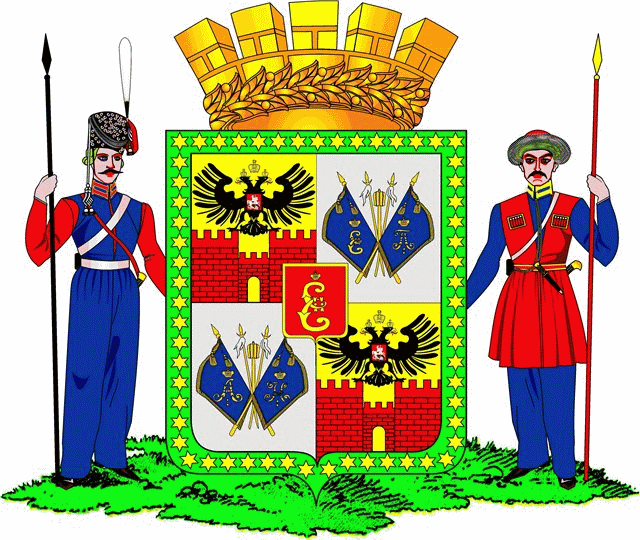 к решению городской Думы Краснодараот__________________№_____________АДМИНИСТРАЦИЯ МУНИЦИПАЛЬНОГО ОБРАЗОВАНИЯ ГОРОД КРАСНОДАР«ПРИЛОЖЕНИЕ № 68к решению городской Думы Краснодараот 22.10.2013 № 54 п. 25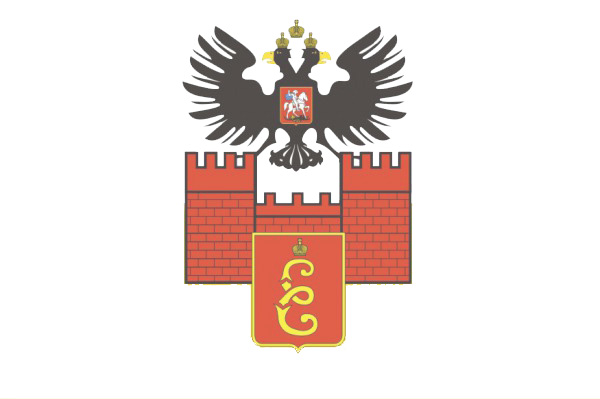 Схема размещения рекламных конструкцийна земельных участках, находящихся в муниципальной собственностимуниципального образования город Краснодарили государственная собственность на которые не разграничена(по улице им. МачугиВ.Н.)2014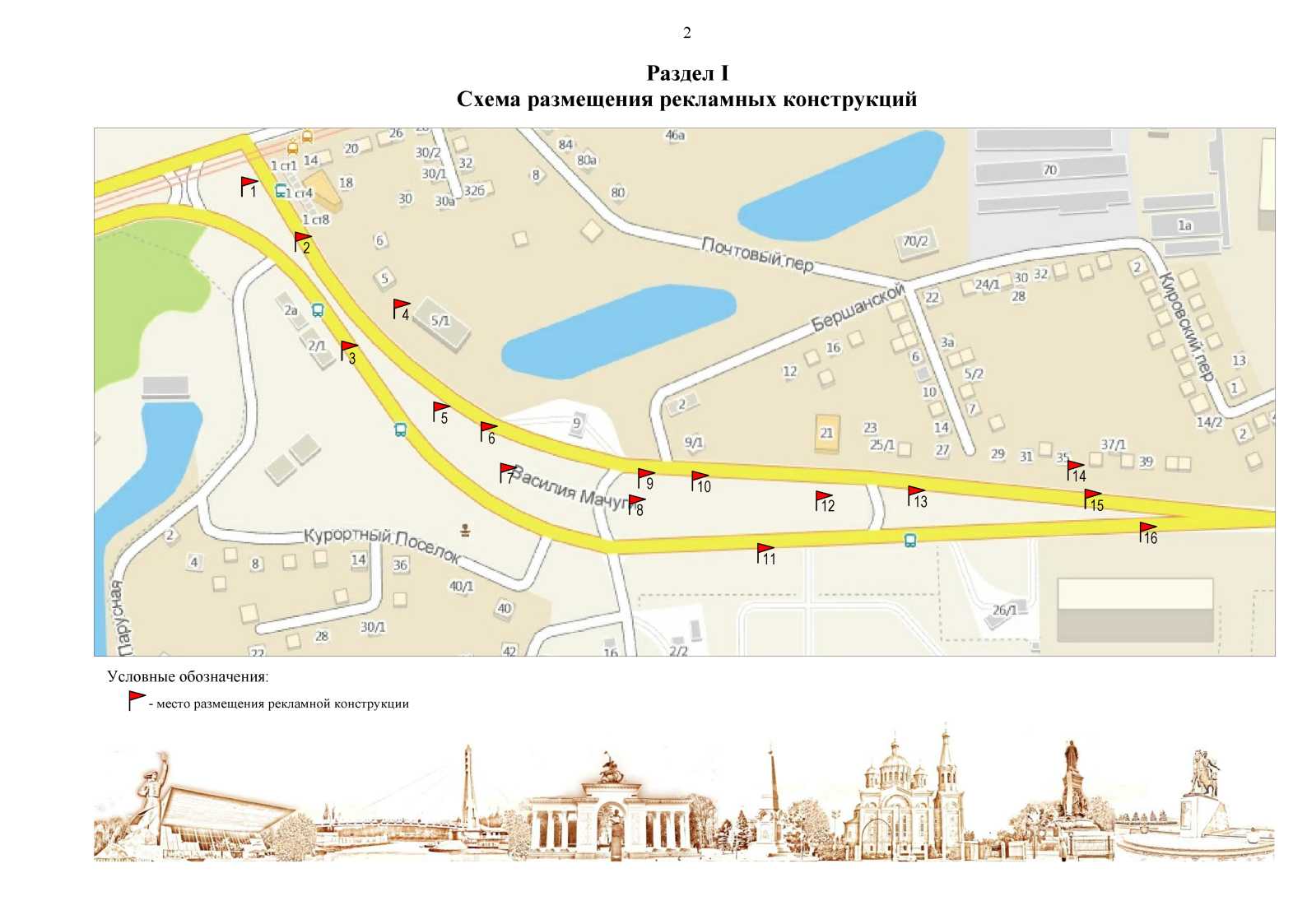 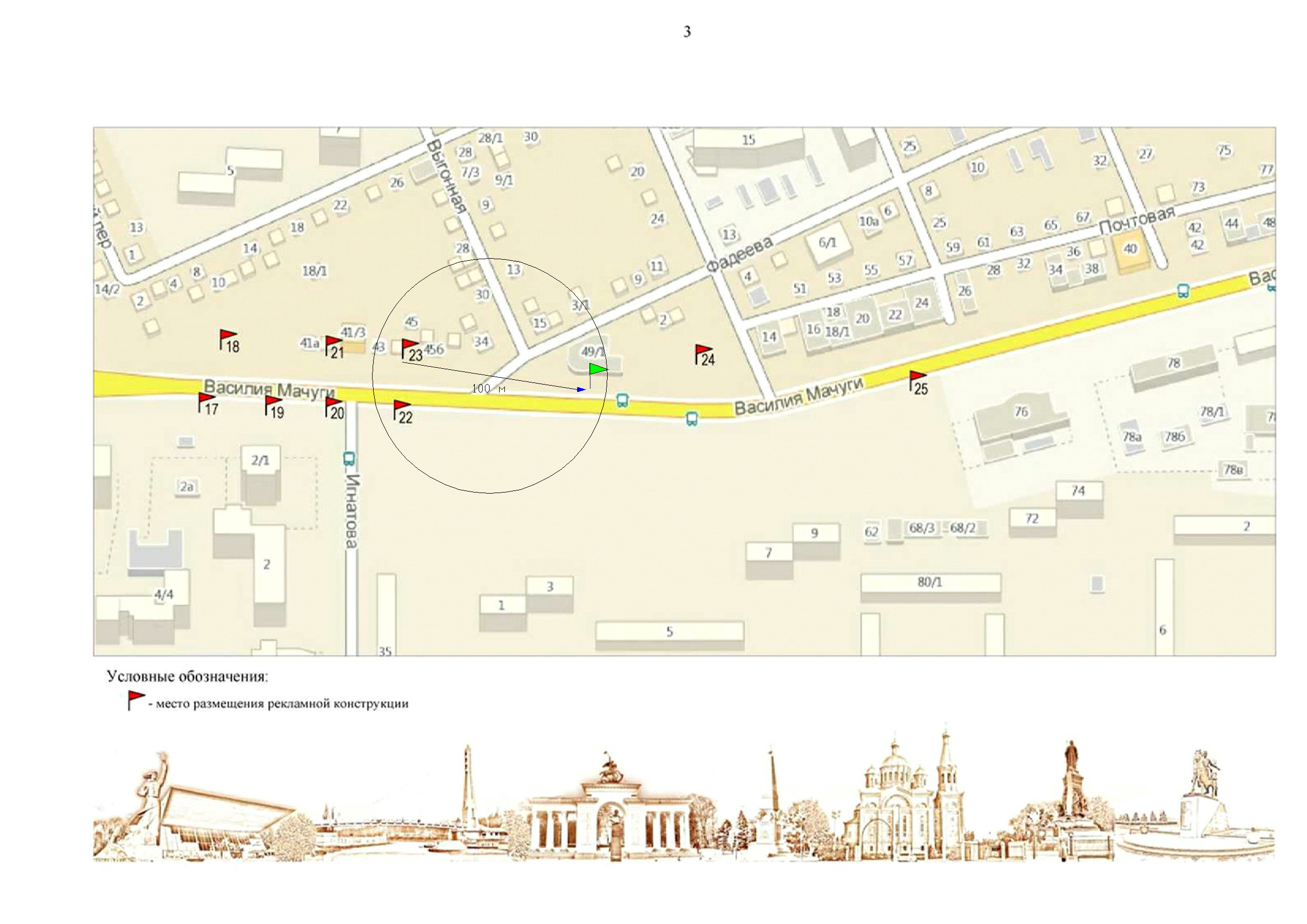 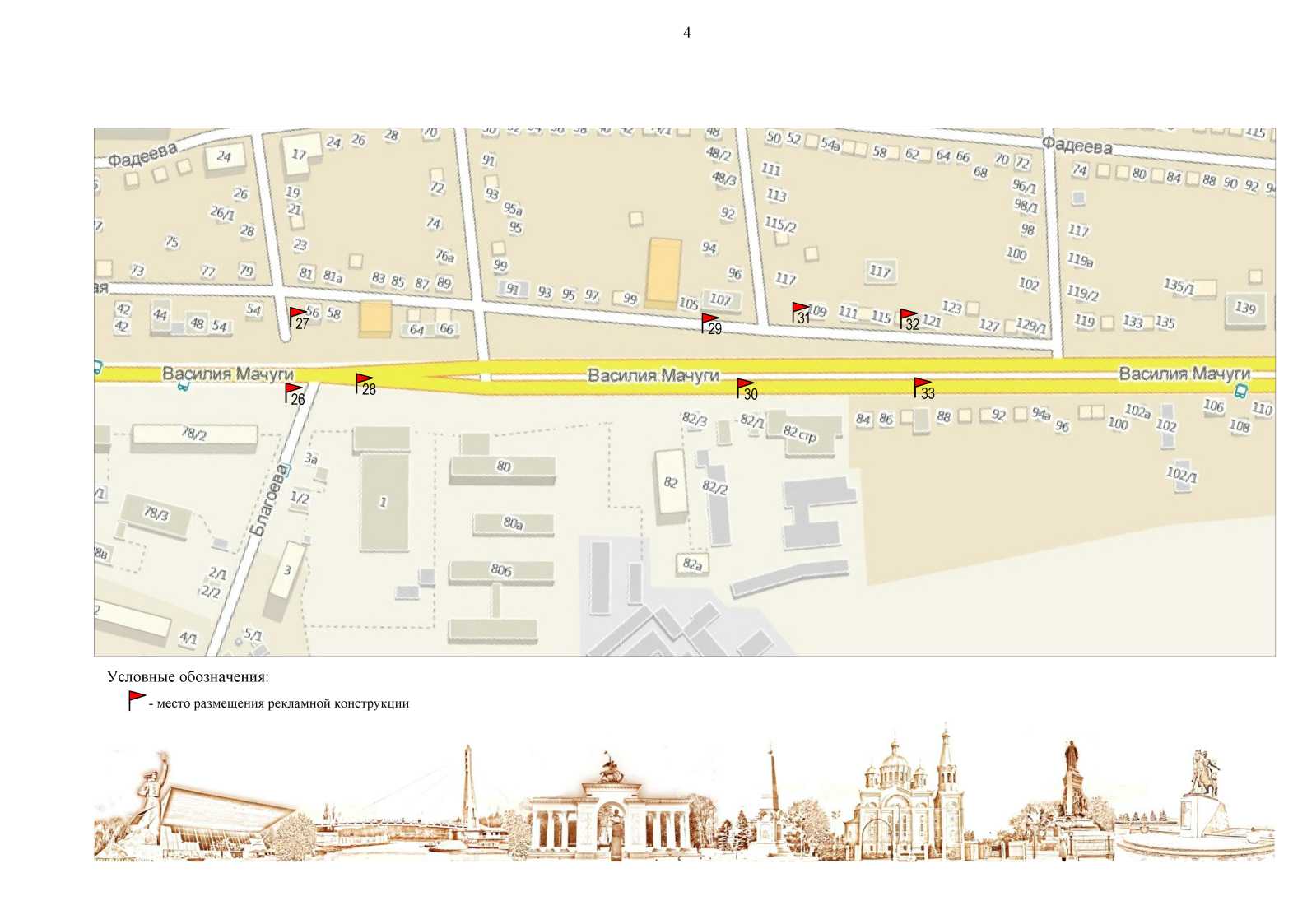 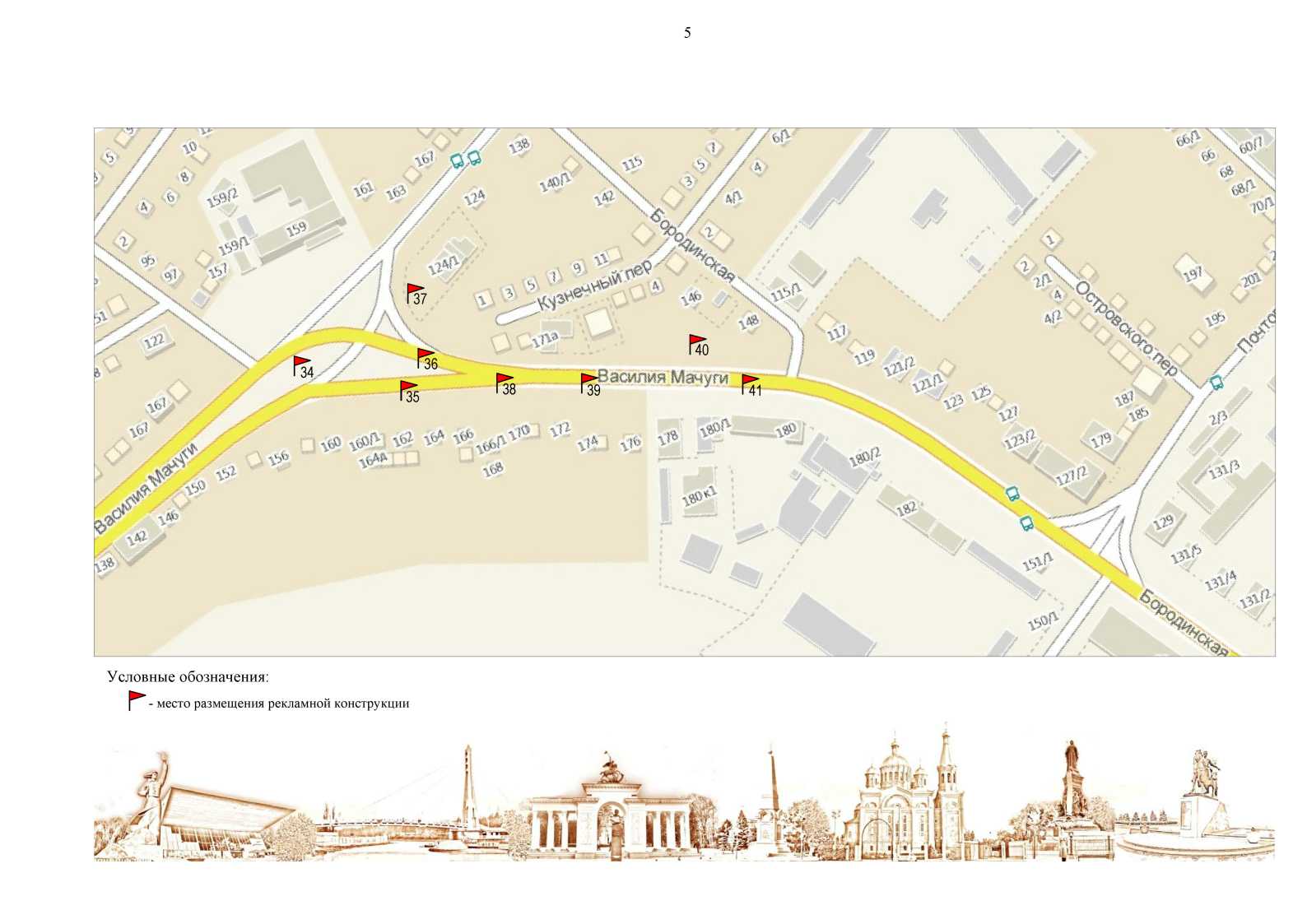 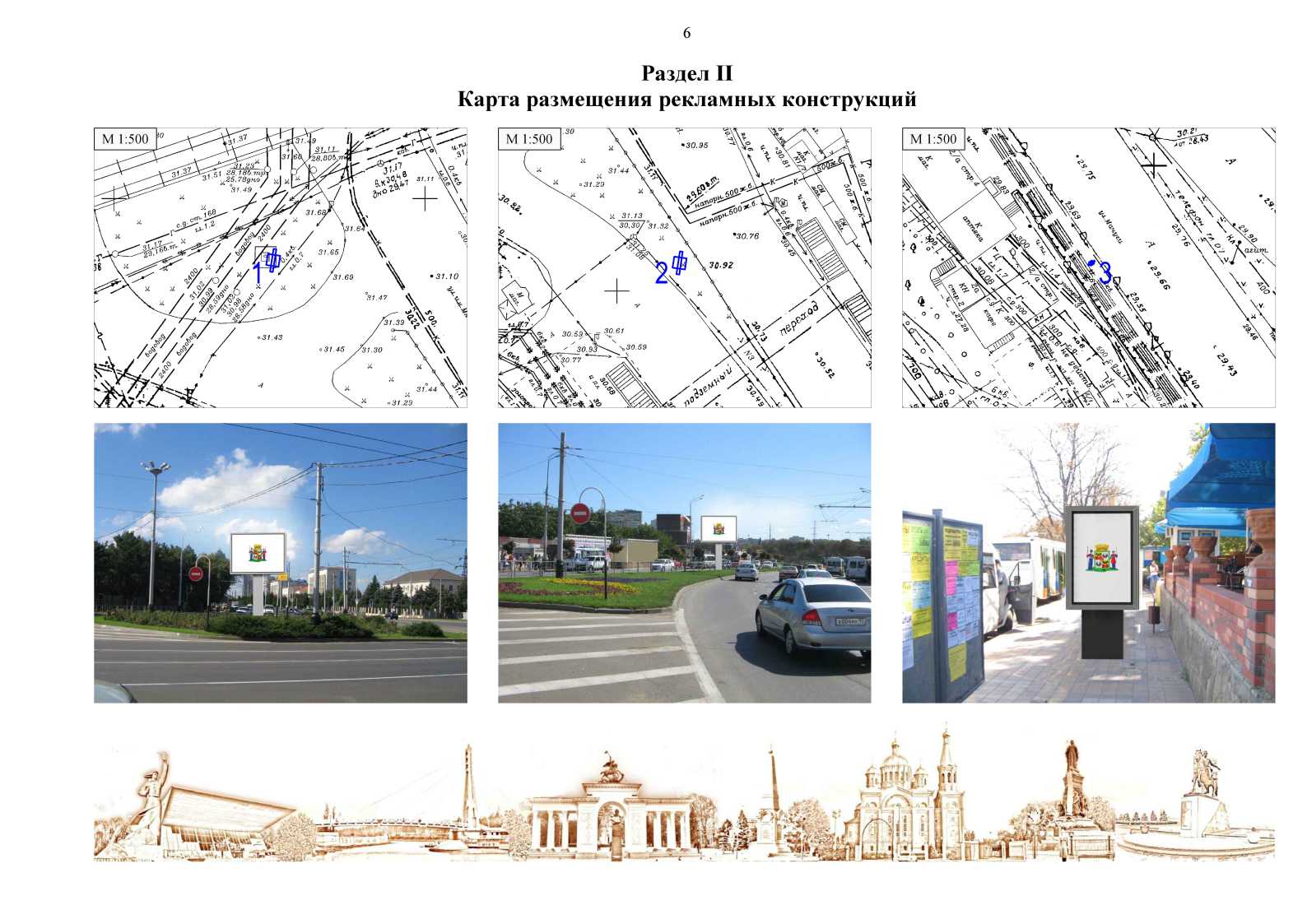 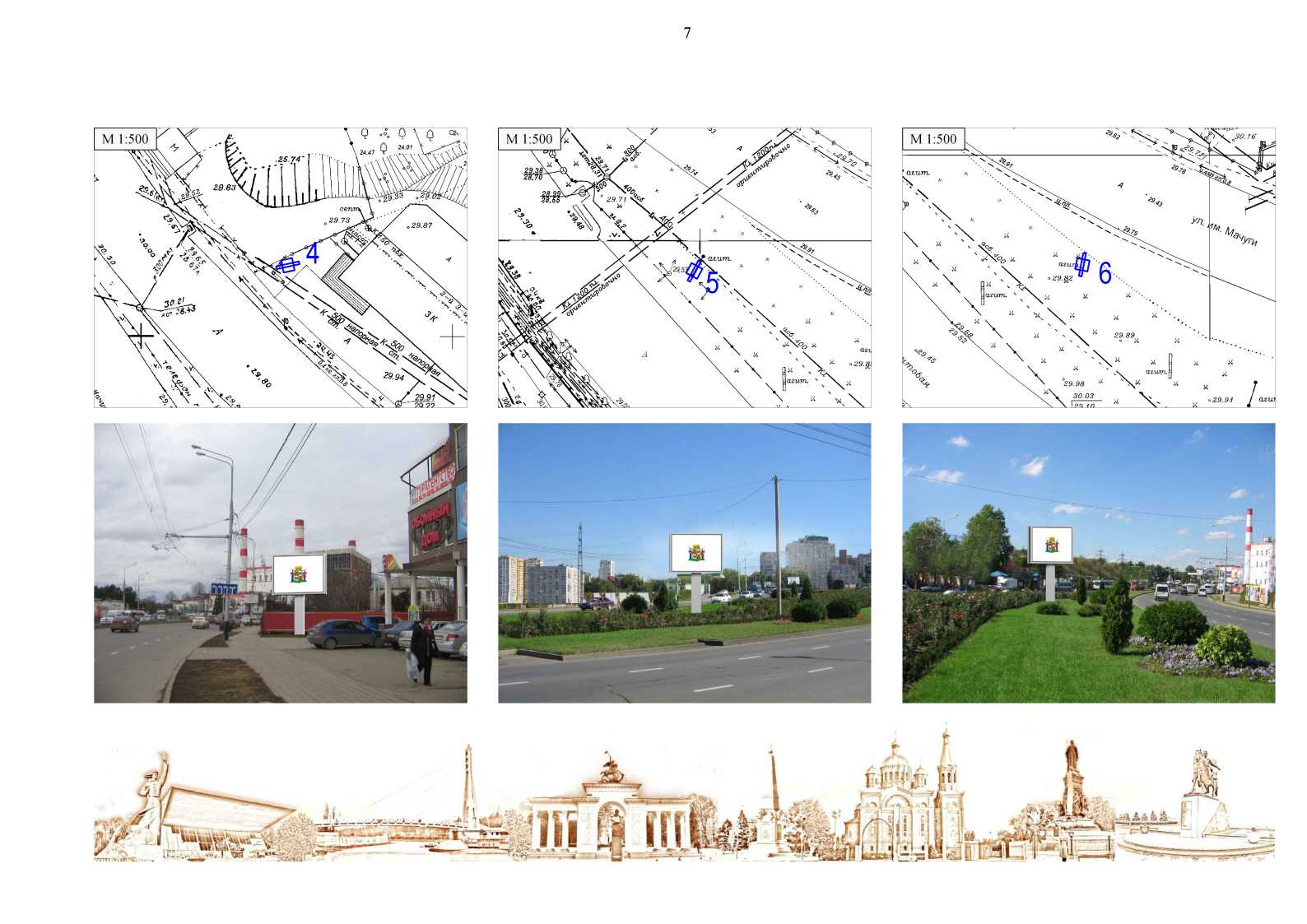 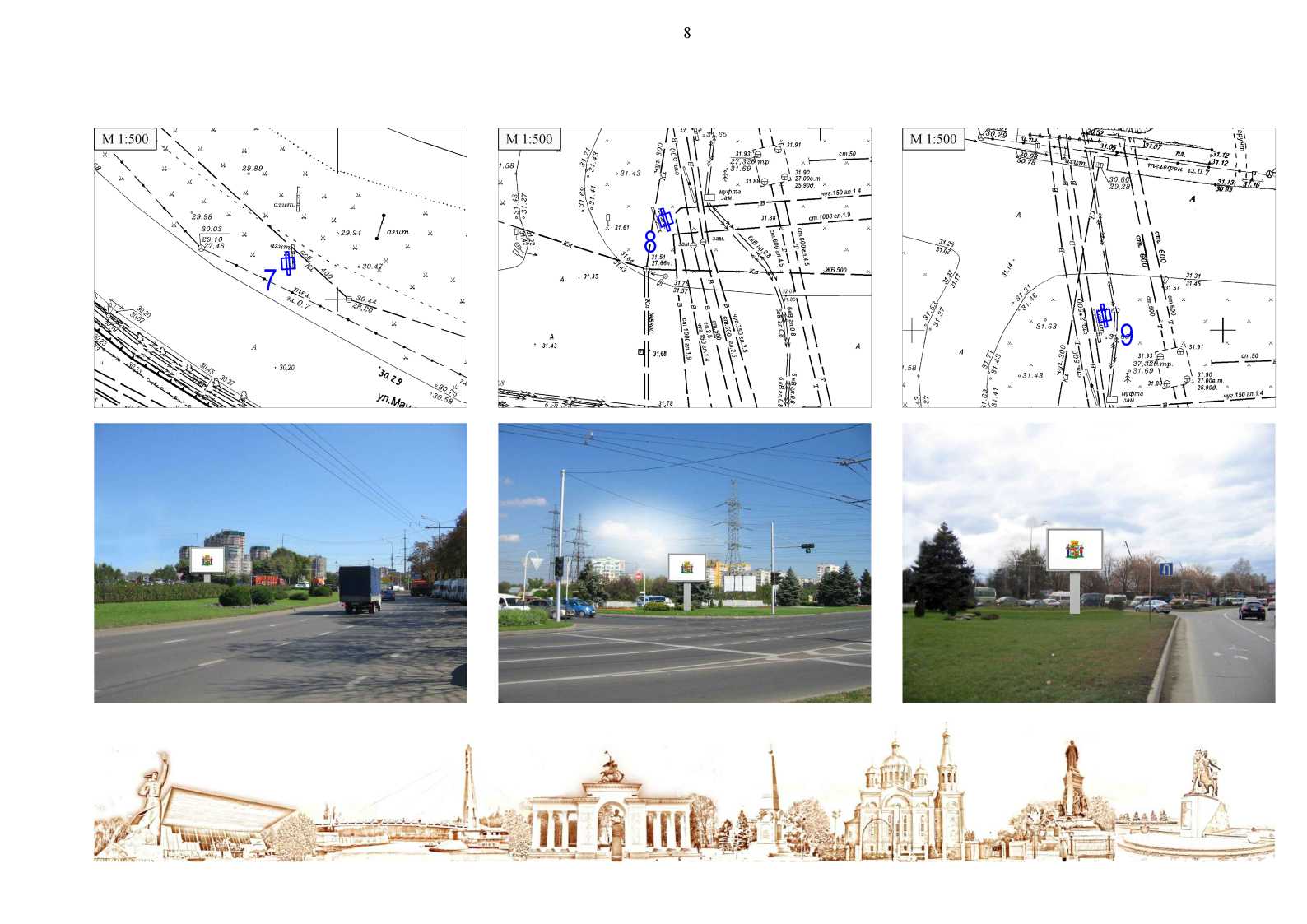 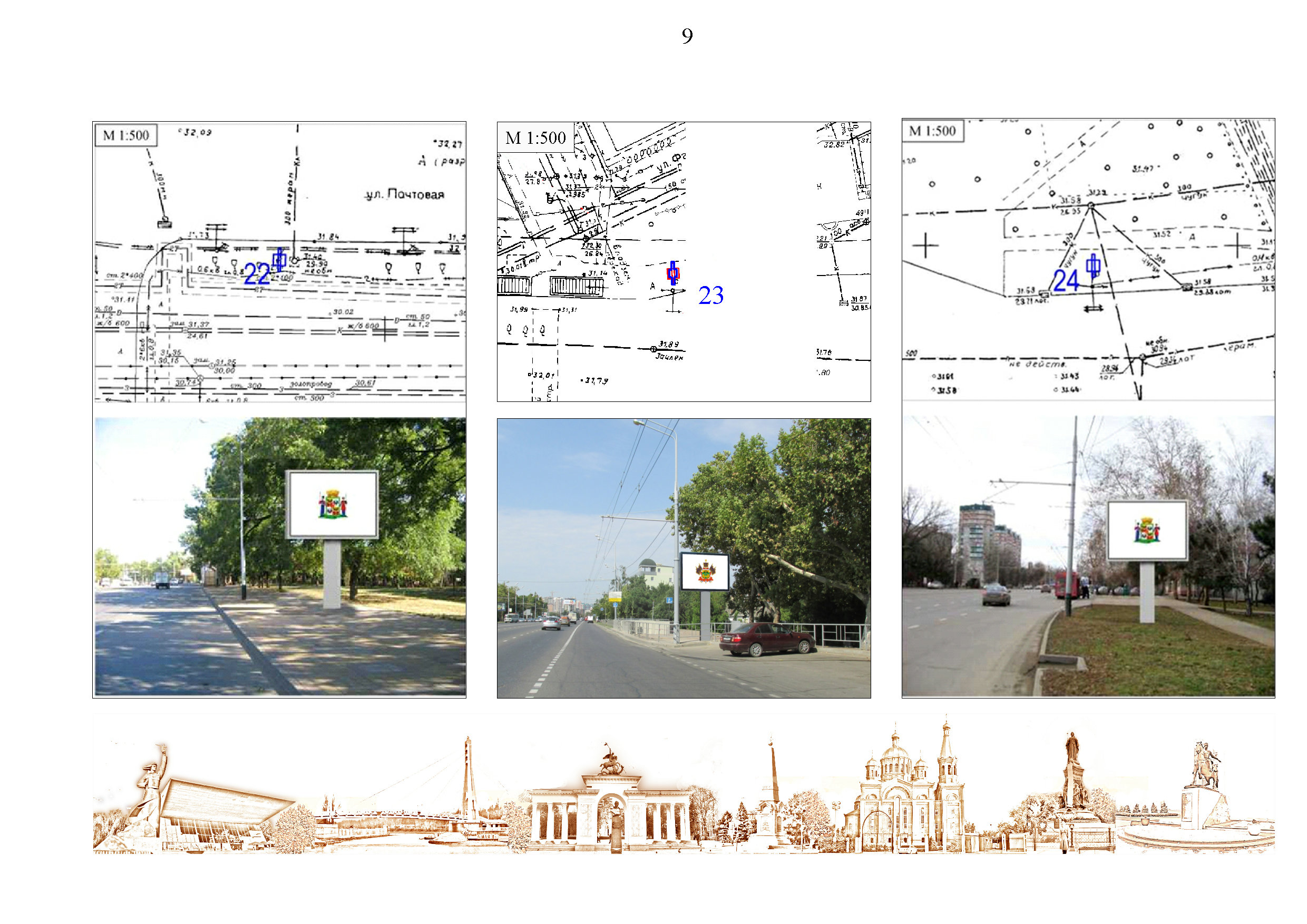 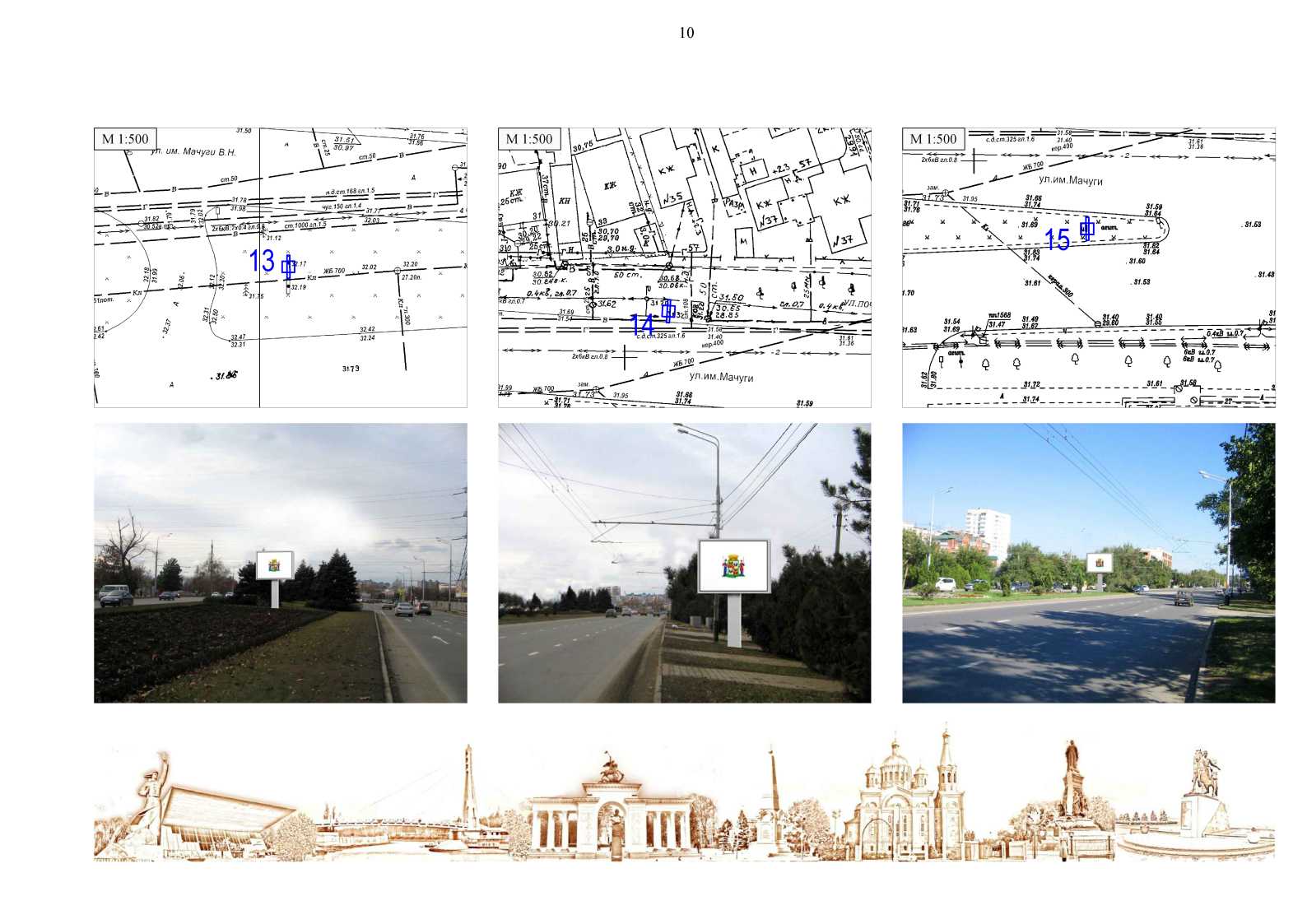 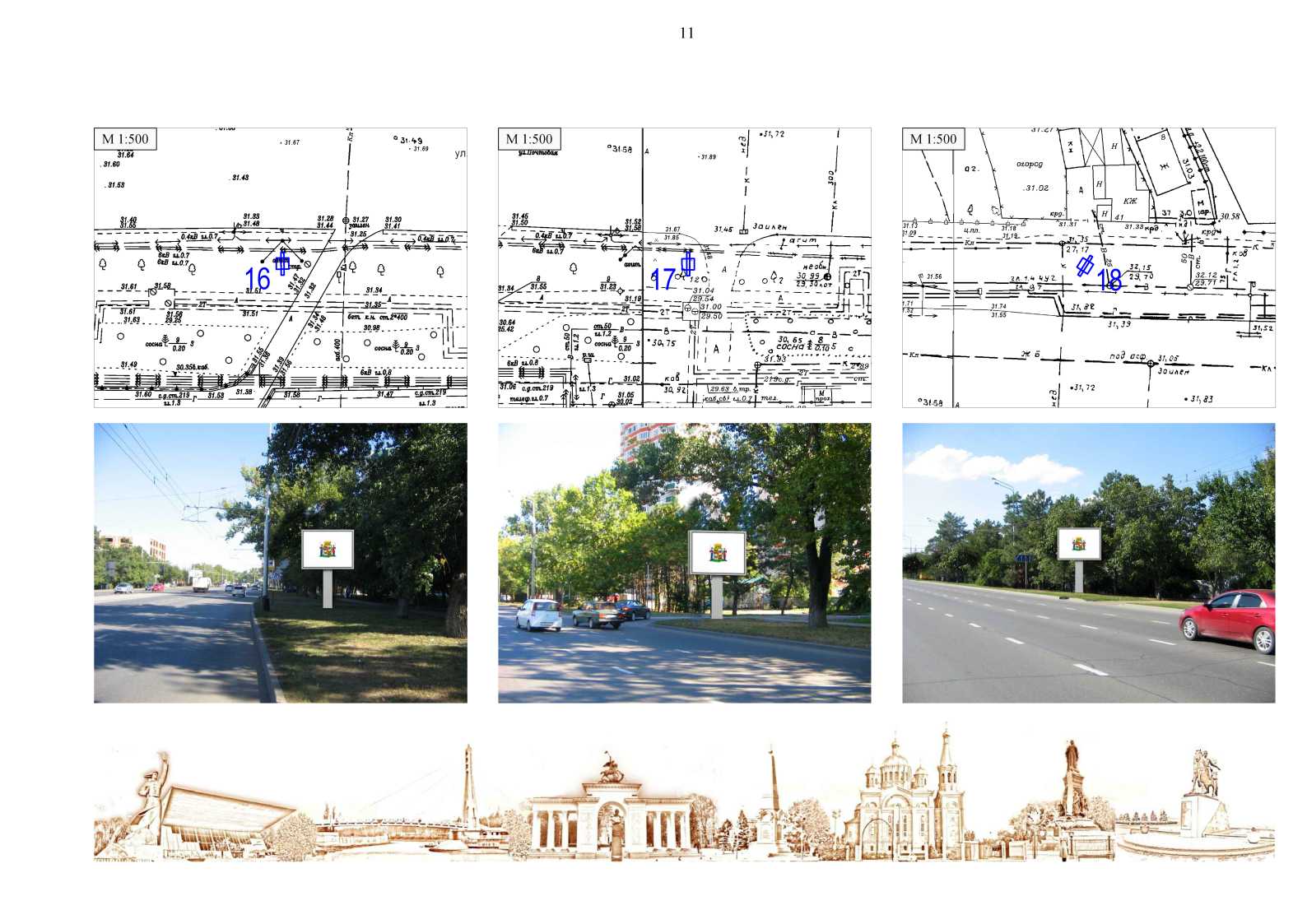 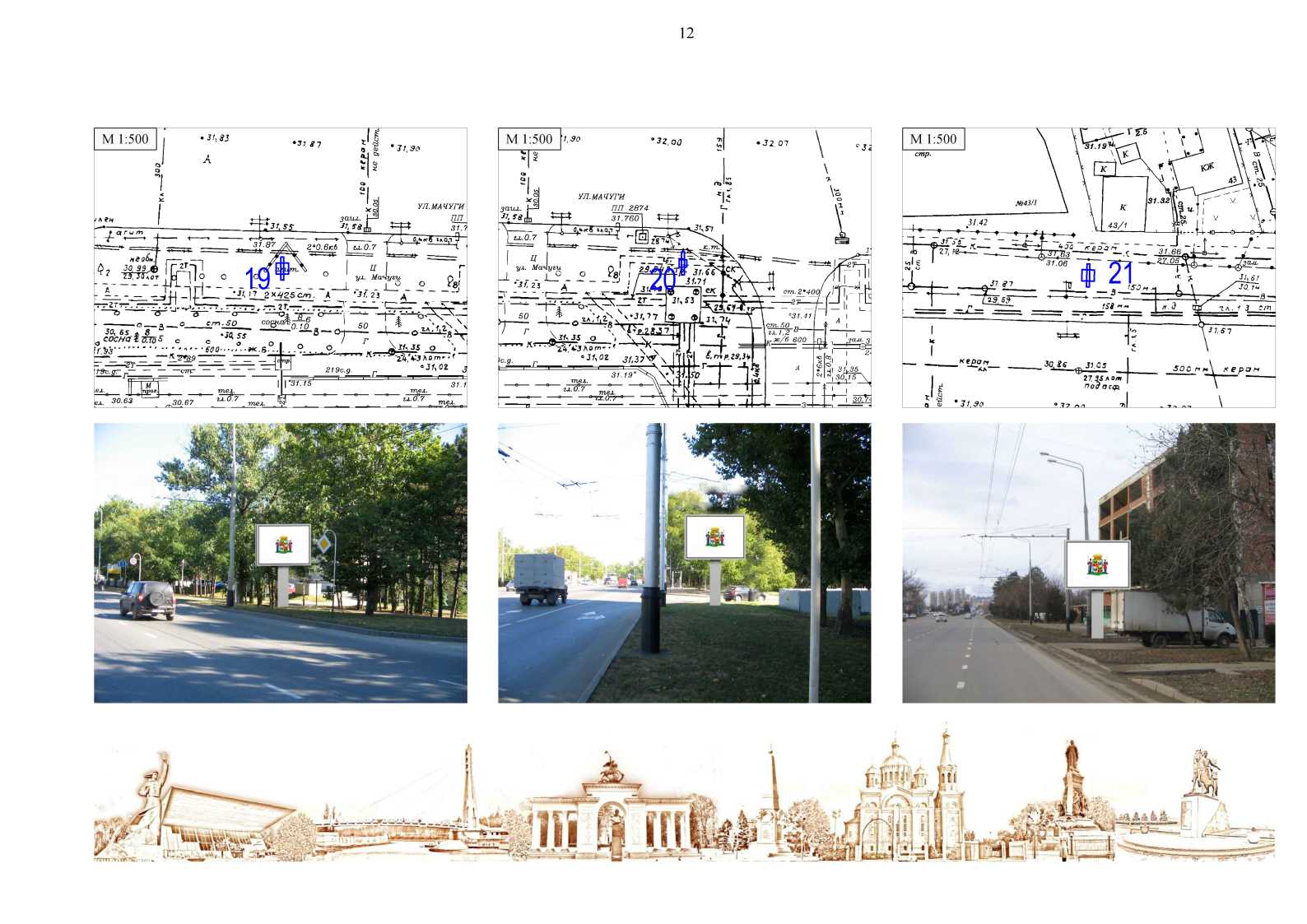 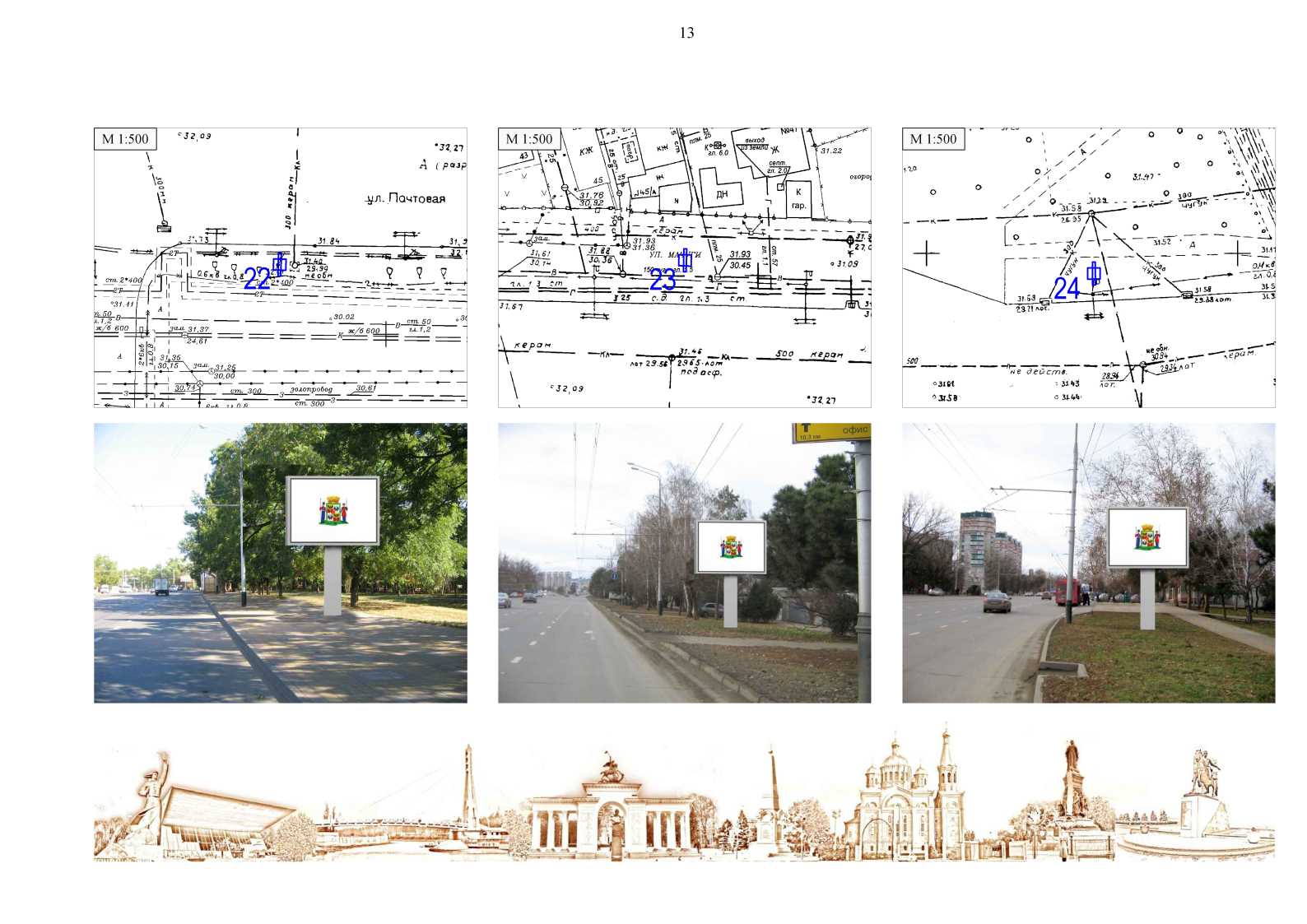 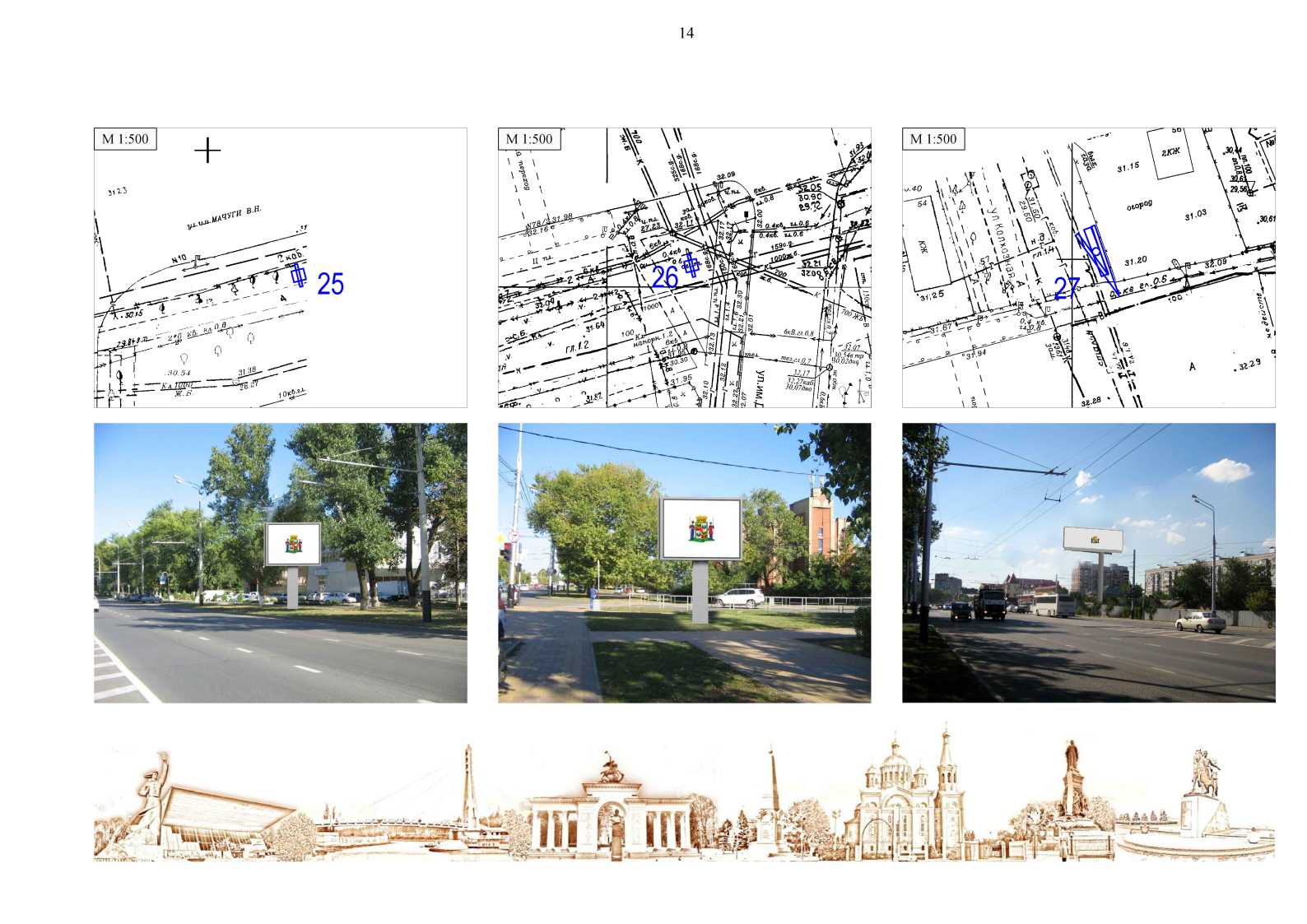 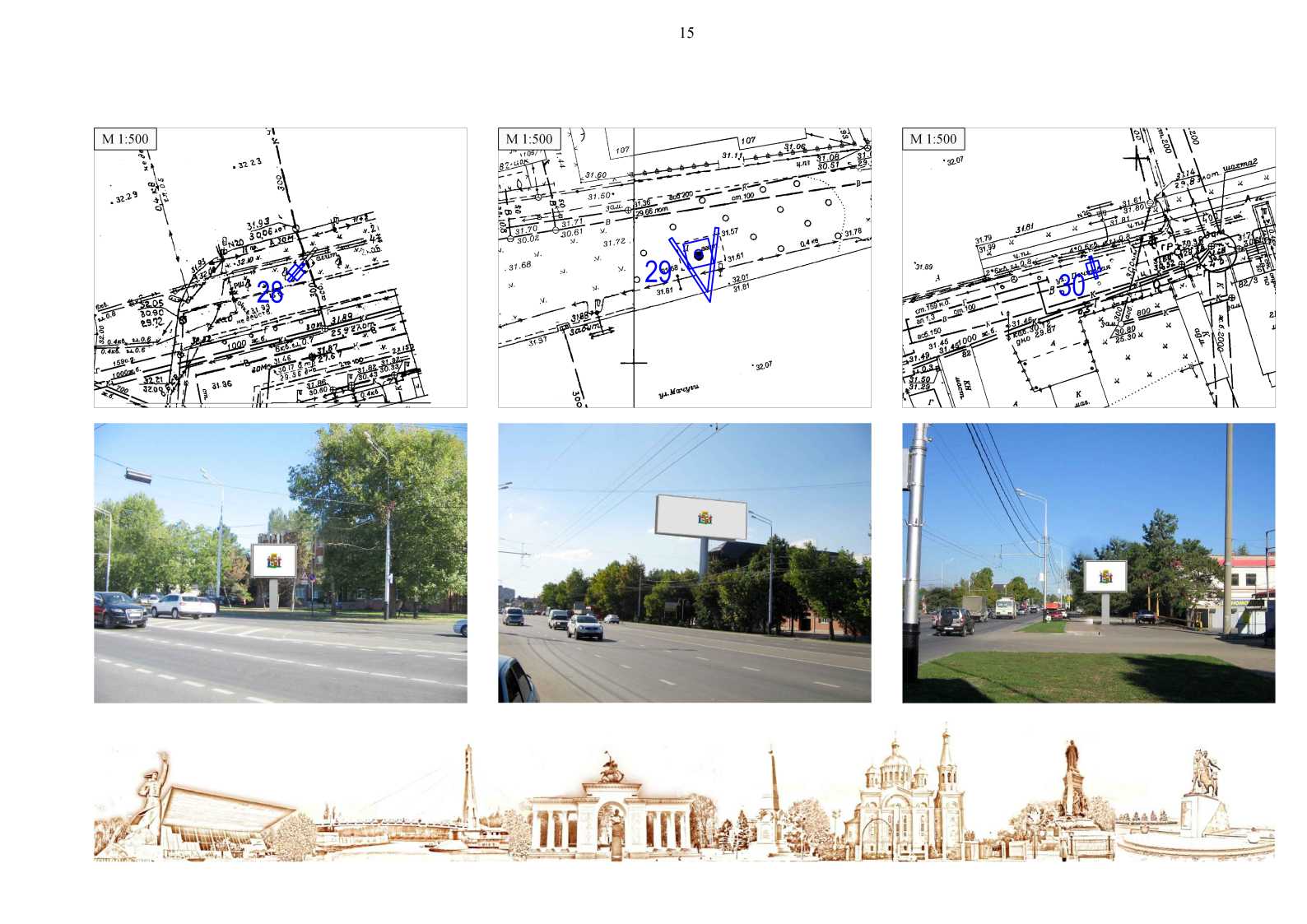 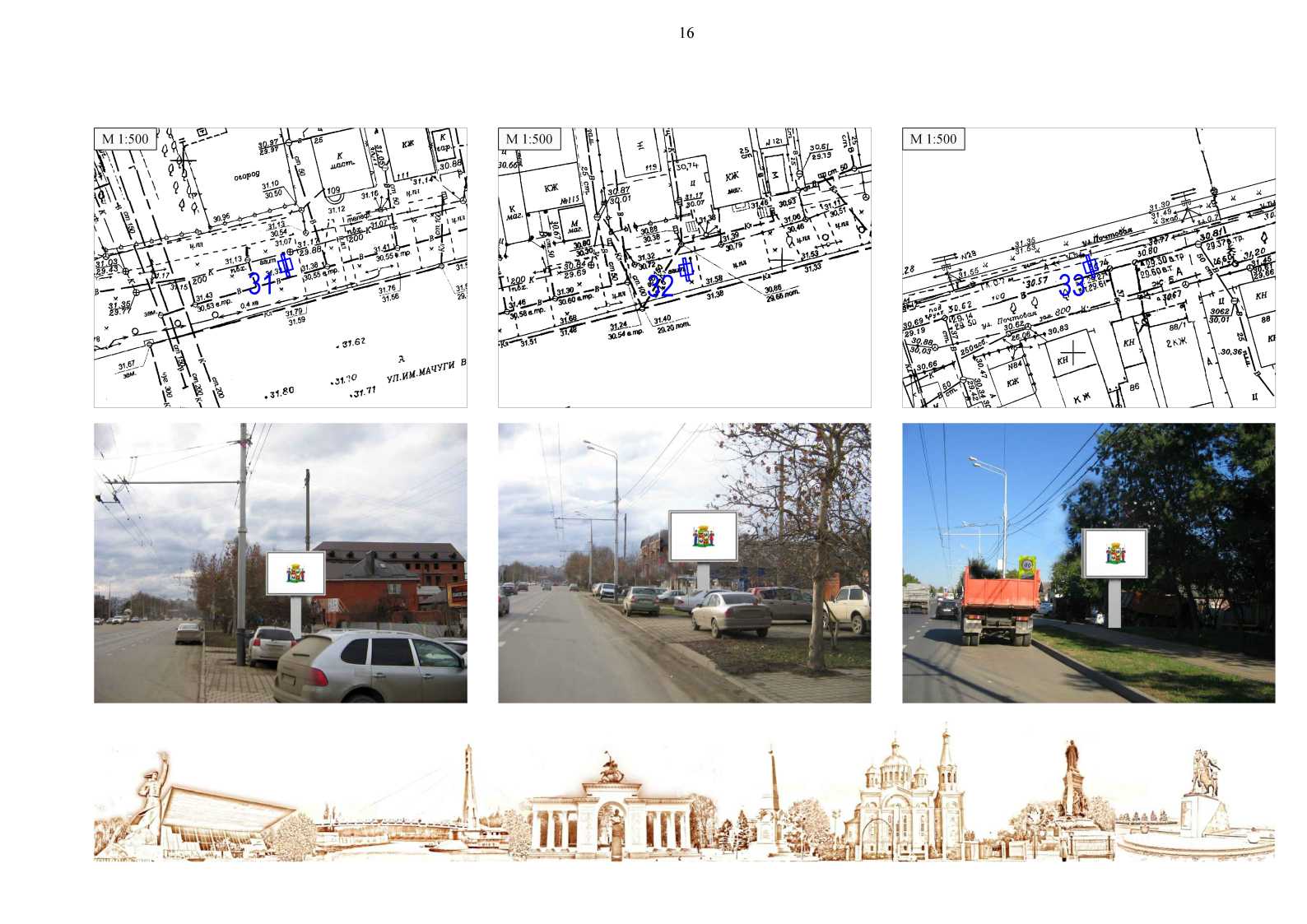 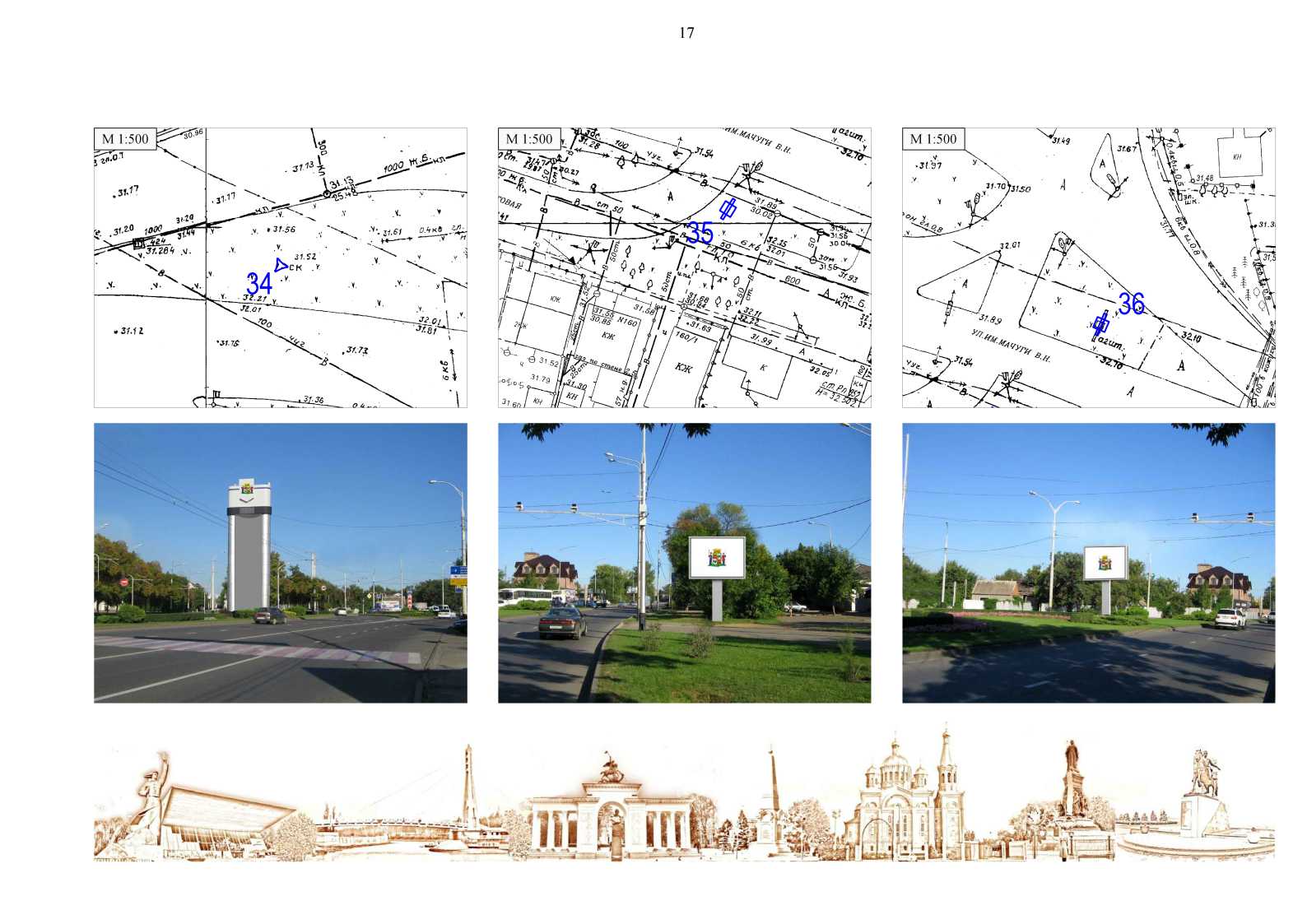 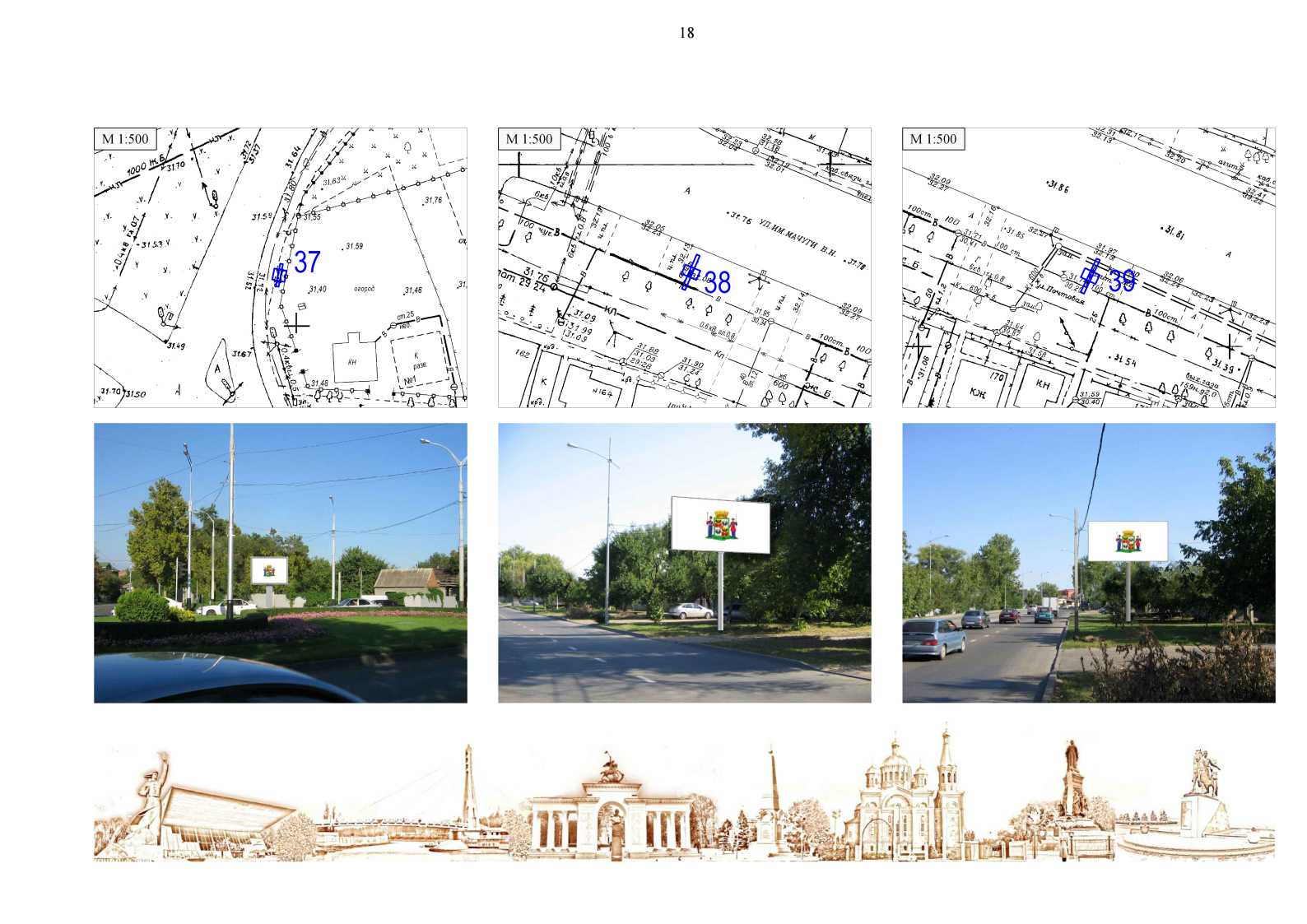 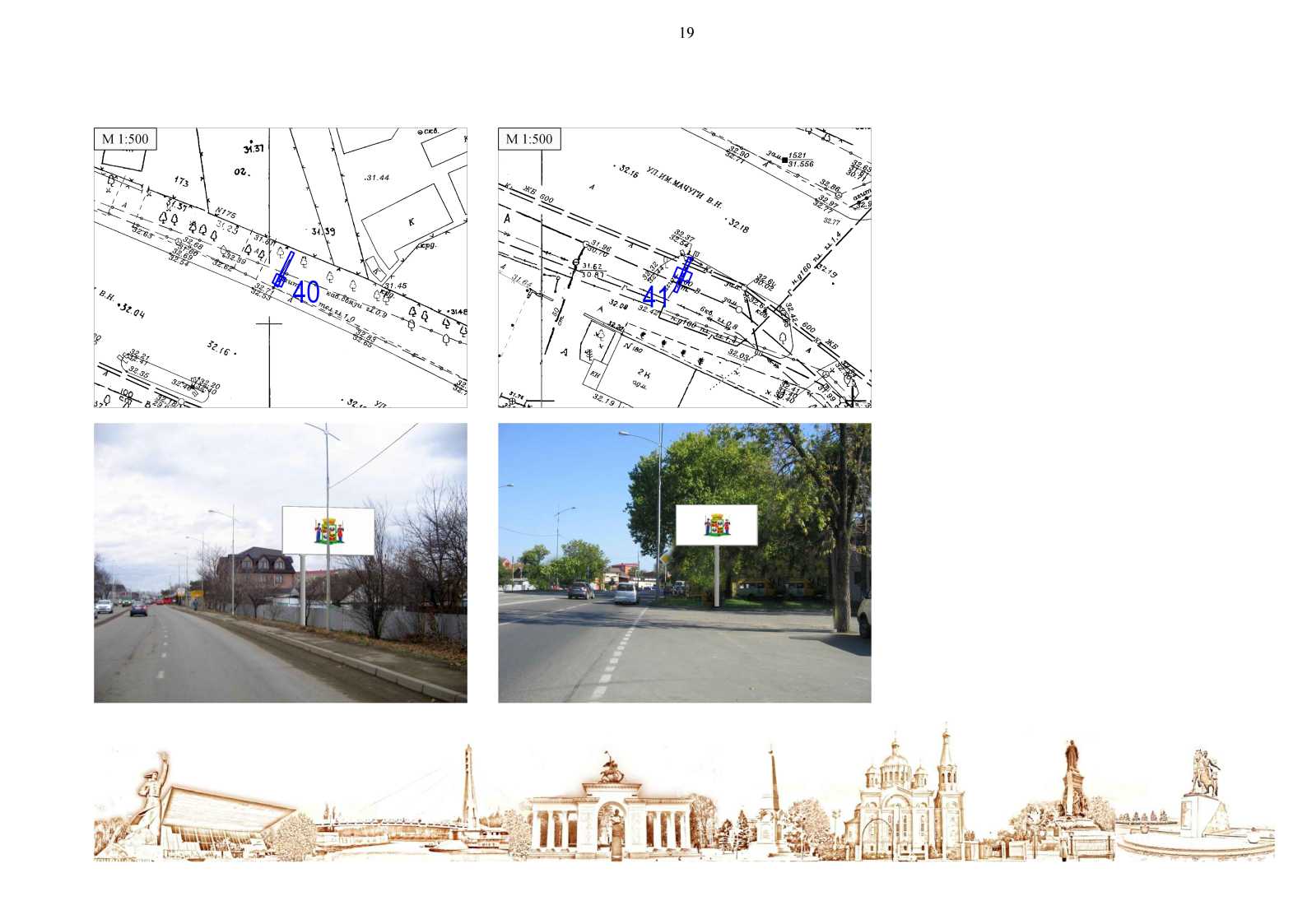 Раздел IIIТипы и виды рекламных конструкцийПилон – двухсторонняя рекламная конструкция малого формата с внутренним подсветом, двумя информационными полями, размер каждого из которых составляет 1,2 x 1,8 м. Площадь информационного поля рекламной конструкции определяется общей площадью его внешних поверхностей. Пилон предназначен для размещения рекламы, социальной рекламы и праздничной информации. Информация на рекламных конструкциях должна размещаться с соблюдением требований законодательства о государственном языке Российской Федерации.Пилон должен иметь маркировку с указанием владельца, номера его телефона, номера и даты разрешения на установку и эксплуатацию рекламной конструкции. Конструктивные элементы жёсткости и крепления (болтовые соединения, элементы опор, технологические косынки и т.п.) рекламной конструкции должны быть закрыты декоративными элементами. Каркасная рама должна закрывать пространство между рекламными поверхностями. Внешняя поверхность должна иметь декоративное обрамление вокруг информационного поля. В случаях установки рекламной конструкции без заглубления фундамента, такой фундамент должен быть закрыт декоративными элементами. 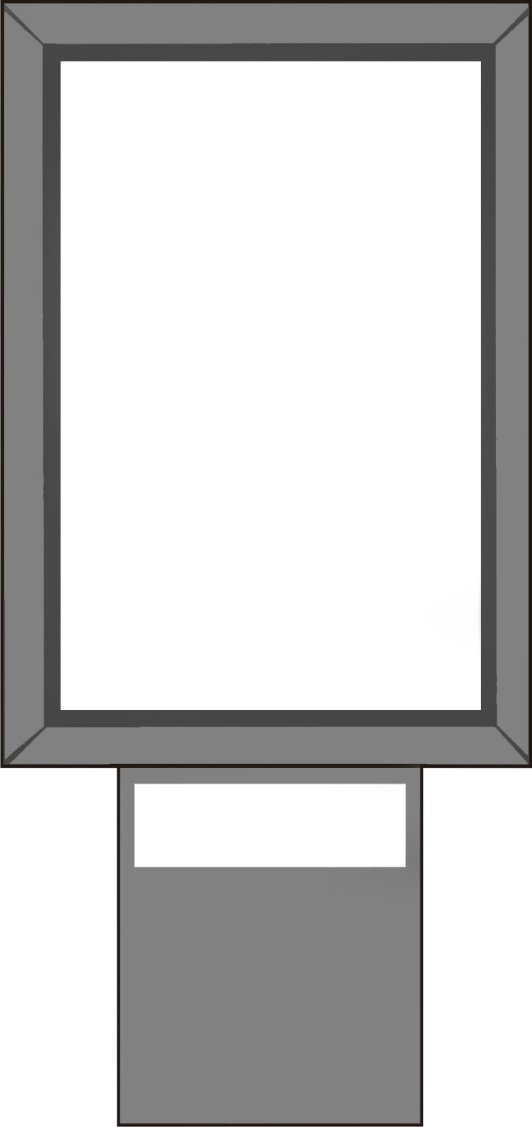 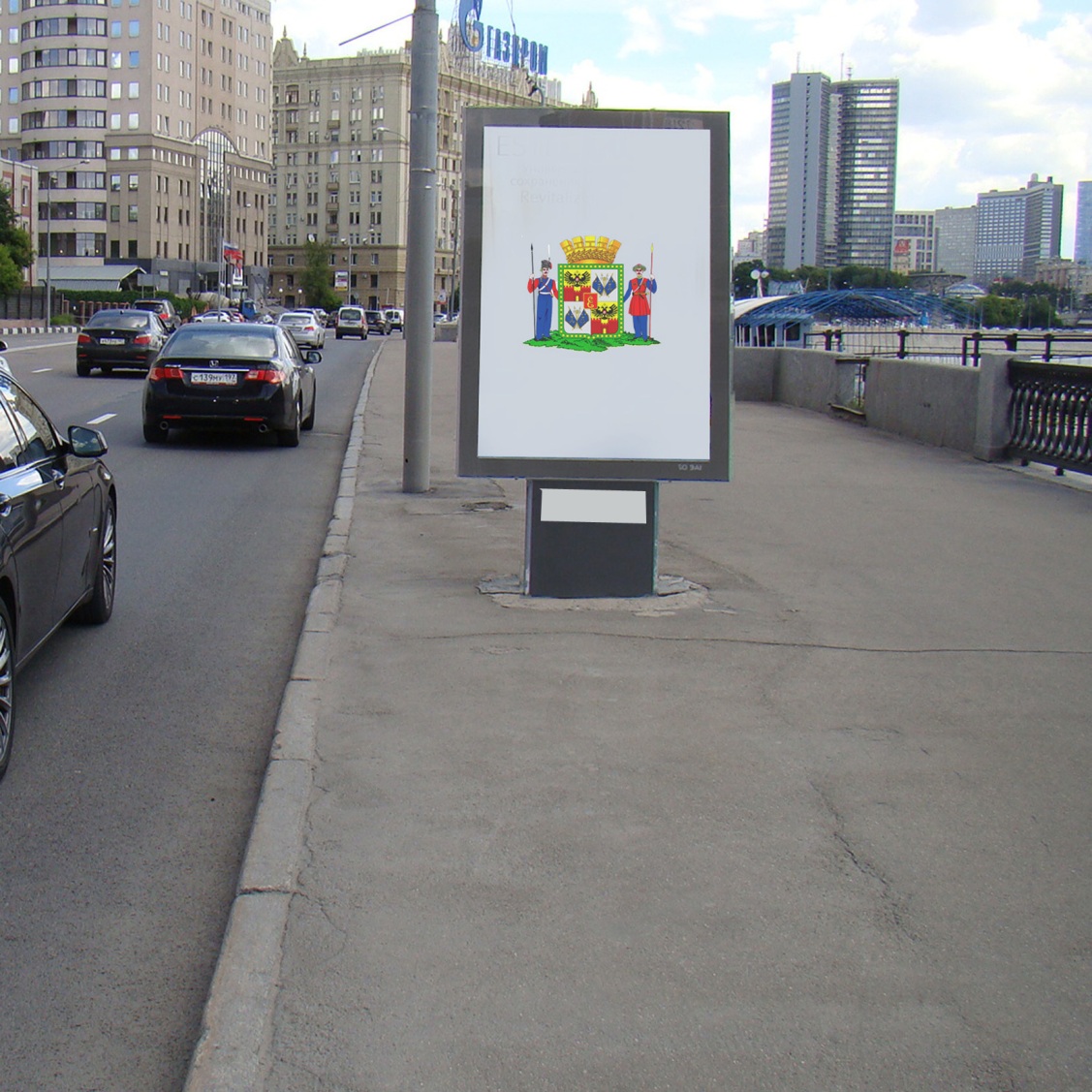 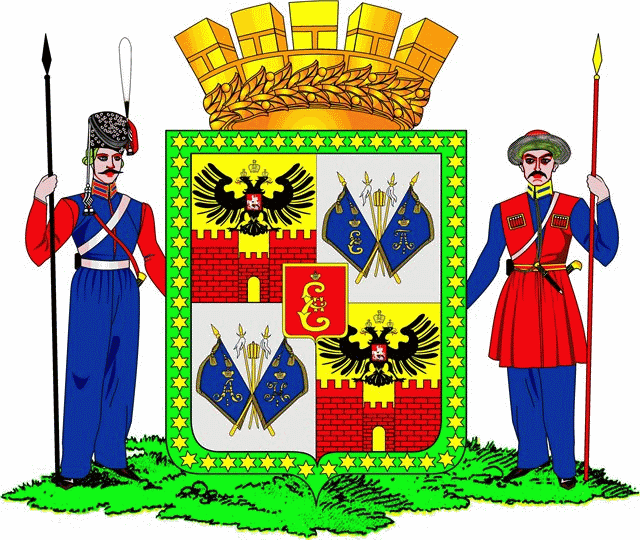 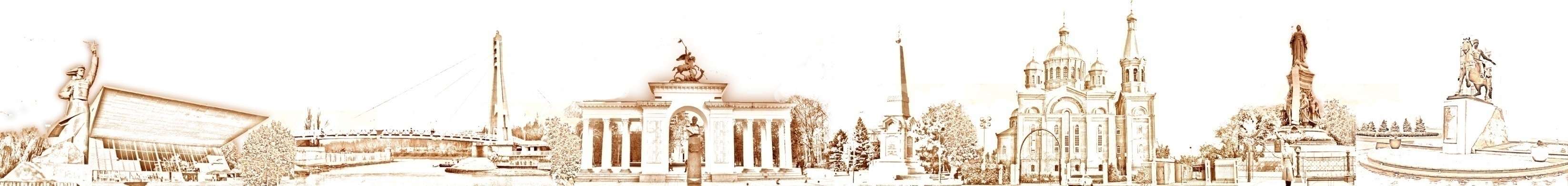 Раздел IIIТипы и виды рекламных конструкцийЩит 6 х  - рекламная конструкция среднего формата, имеющая одну или две внешние поверхности (информационное поле) размером 6 х , специально предназначенные для размещения рекламы, оборудованная внешним подсветом, состоящая из фундамента, каркаса, опоры и информационного поля. Площадь информационного поля рекламной конструкции определяется общей площадью его внешних поверхностей. Щит 6 х  предназначен для размещения рекламы, социальной рекламы и праздничной информации. Информация на рекламных конструкциях должна размещаться с соблюдением требований законодательства о государственном языке Российской Федерации.  Щит 6 х  должен иметь маркировку с указанием владельца, номера его телефона, номера и даты разрешения на установку и эксплуатацию рекламной конструкции. Конструктивные элементы жёсткости и крепления (болтовые соединения, элементы опор, технологические косынки и т.п.) рекламной конструкции должны быть закрыты декоративными элементами. Каркасная рама должна закрывать пространство между рекламными поверхностями. Внешняя поверхность должна иметь декоративное обрамление вокруг информационного поля. Щит, выполненный в одностороннем варианте, должен иметь декоративно оформленную обратную сторону. В случаях установки рекламной конструкции без заглубления фундамента, такой фундамент должен быть закрыт декоративными элементами. 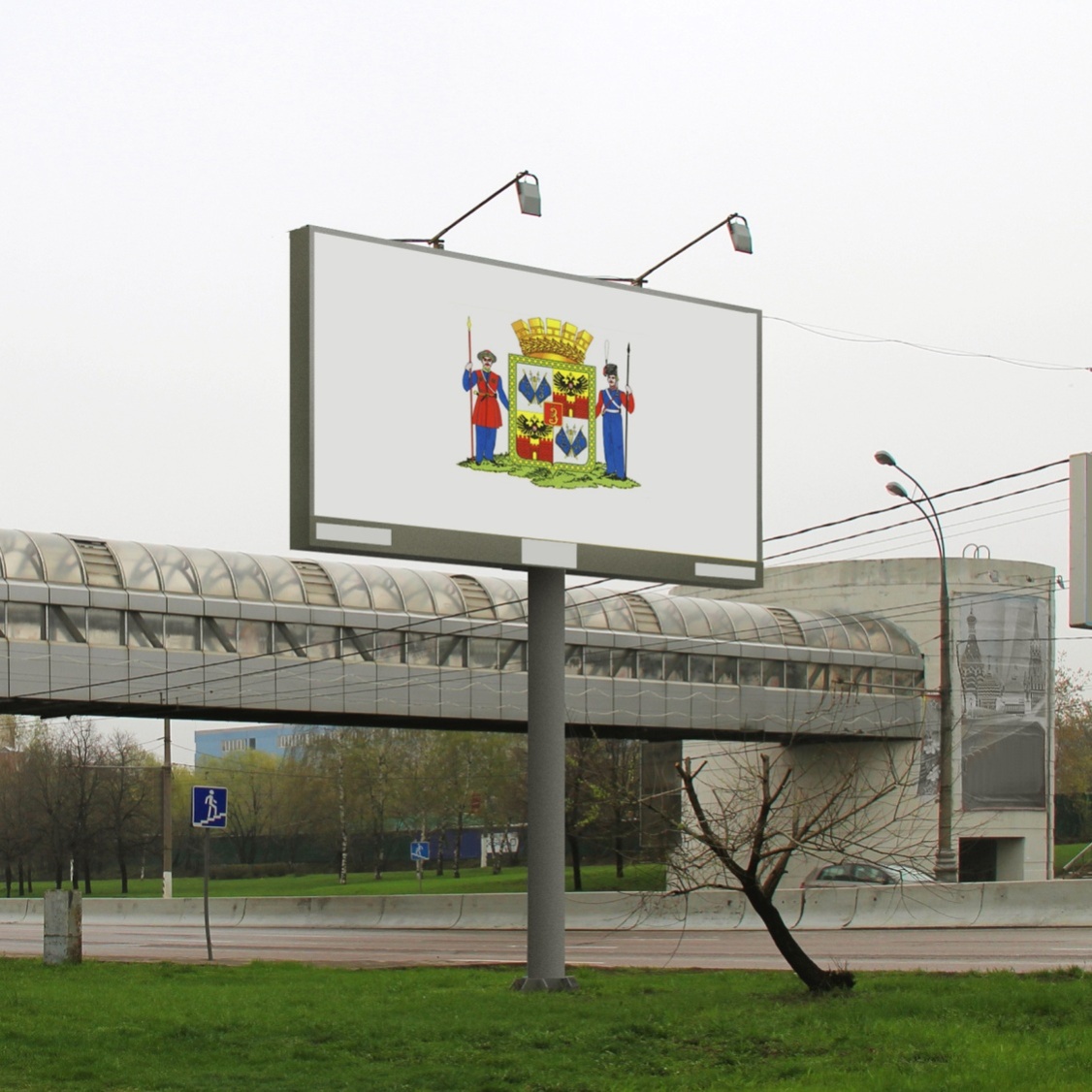 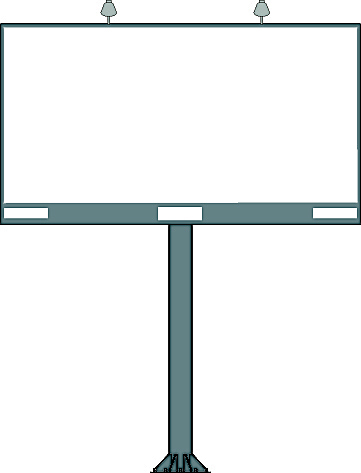 Сити-борд – рекламная конструкция среднего формата с внутренним подсветом, имеющая одну или две поверхности для размещения рекламы, размер каждой из которых составляет 3,7 х , состоящая из фундамента, каркаса, опоры и информационного поля. Площадь информационного поля рекламной конструкции определяется общей площадью его внешних поверхностей. Сити-бордпредназначен для размещения рекламы, социальной рекламы и праздничной информации. Информация на рекламных конструкциях должна размещаться с соблюдением требований законодательства о государственном языке Российской Федерации. Сити-борд должен иметь маркировку с указанием владельца, номера его телефона, номера и даты разрешения на установку и эксплуатацию рекламной конструкции. Конструктивные элементы жёсткости и крепления (болтовые соединения, элементы опор, технологические косынки и т.п.) рекламных конструкций должны быть закрыты декоративными элементами. Каркасная рама должна закрывать пространство между рекламными поверхностями. Опорная стойка прямоугольной формы должна быть декоративно облицована конструкционными алюминиевыми профилями или пластиковыми профилями. В качестве заполнения створной рамы используется стекло каленое или клееное оргстекло толщиной . Сити-борд, выполненный в одностороннем варианте, должен иметь декоративно оформленную обратную сторону. В случаях установки рекламной конструкции без заглубления фундамента, такой фундамент должен быть закрыт декоративными элементами.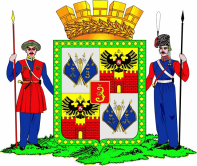 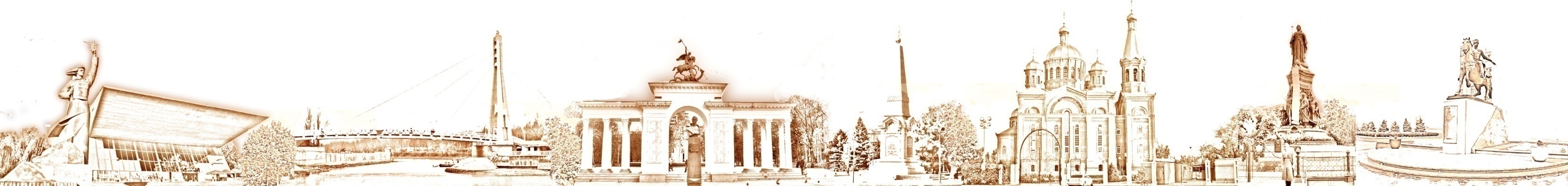 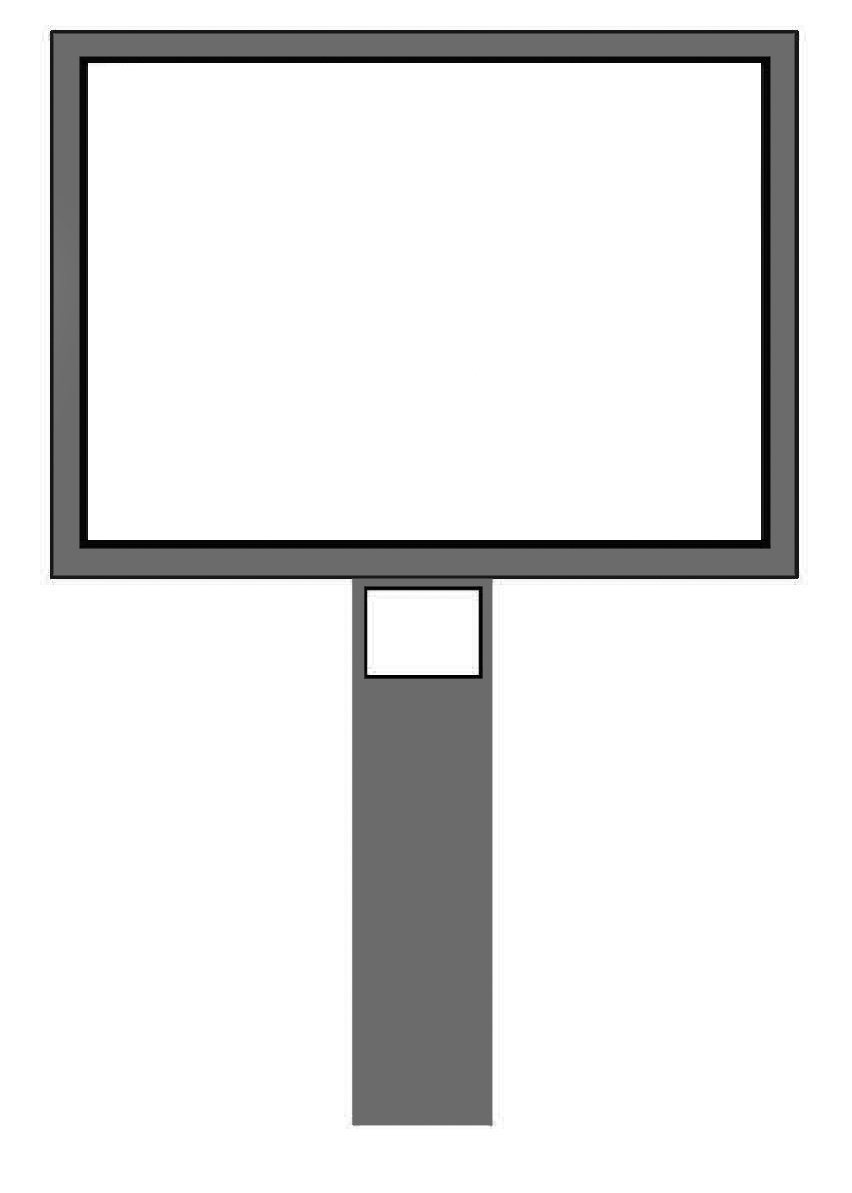 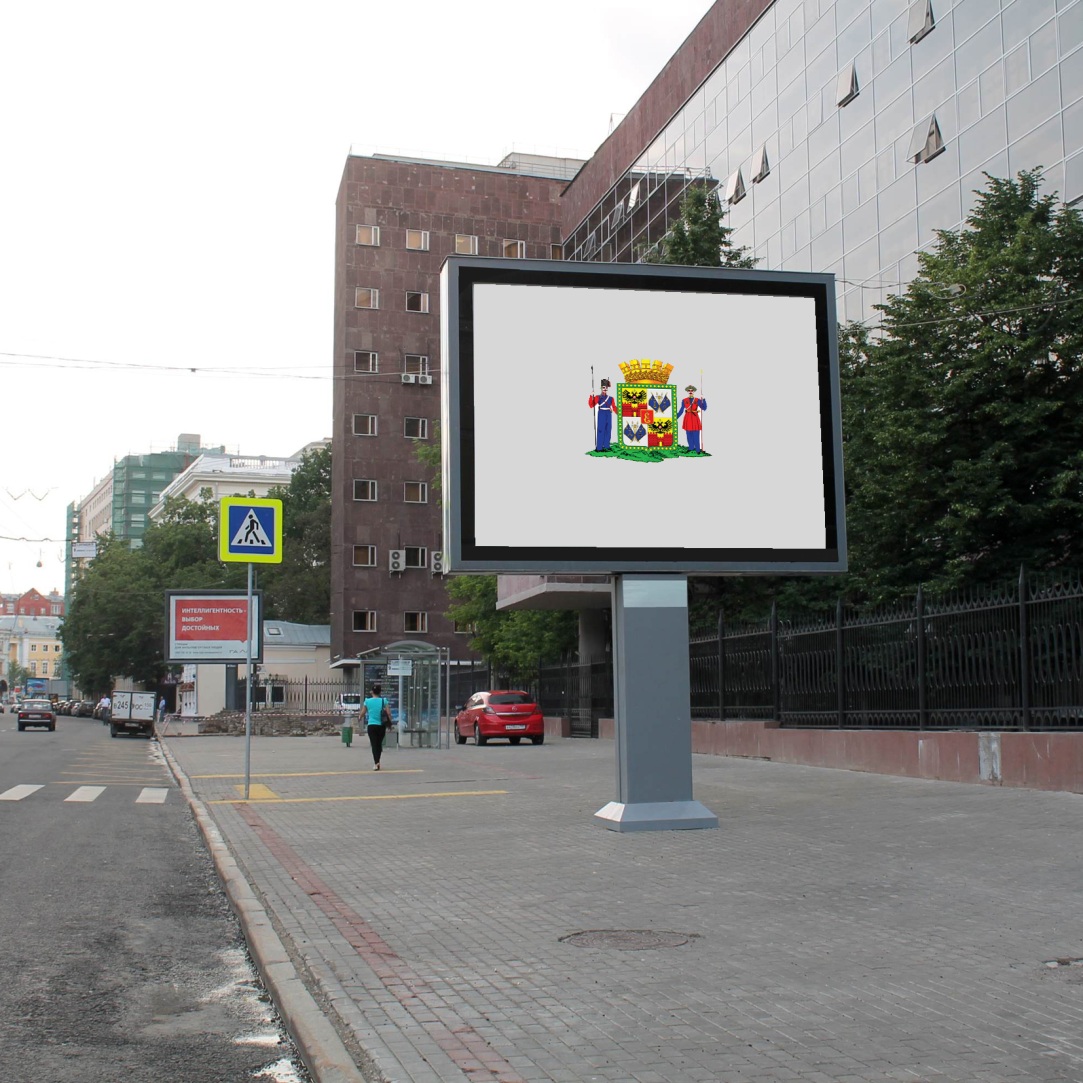 Суперсайт – рекламная конструкция большого формата, имеющая не более трёх внешних поверхностей, специально предназначенных для размещения рекламы, размер каждой из которых может составлять 15 х 5 м, 12 х 4 м, или 12 х 5 м, оборудованная подсветом, состоящая из фундамента, каркаса, опоры и информационного поля. Площадь информационного поля рекламной конструкции определяется общей площадью его внешних поверхностей. Суперсайт предназначен для размещения рекламы, социальной рекламы и праздничной информации. Информация на рекламных конструкциях должна размещаться с соблюдением требований законодательства о государственном языке Российской Федерации.Суперсайт должен иметь маркировку с указанием владельца, номера его телефона, номера и даты разрешения на установку и эксплуатацию рекламной конструкции.Конструктивные элементы жёсткости и крепления (болтовые соединения, элементы опор, технологические косынки и т.п.) рекламной конструкции должны быть закрыты декоративными элементами. Каркасная рама должна закрывать пространство между рекламными поверхностями. Внешняя поверхность должна иметь декоративное обрамление вокруг информационного поля. В случаях установки рекламной конструкции без заглубления фундамента, такой фундамент должен быть закрыт декоративными элементами.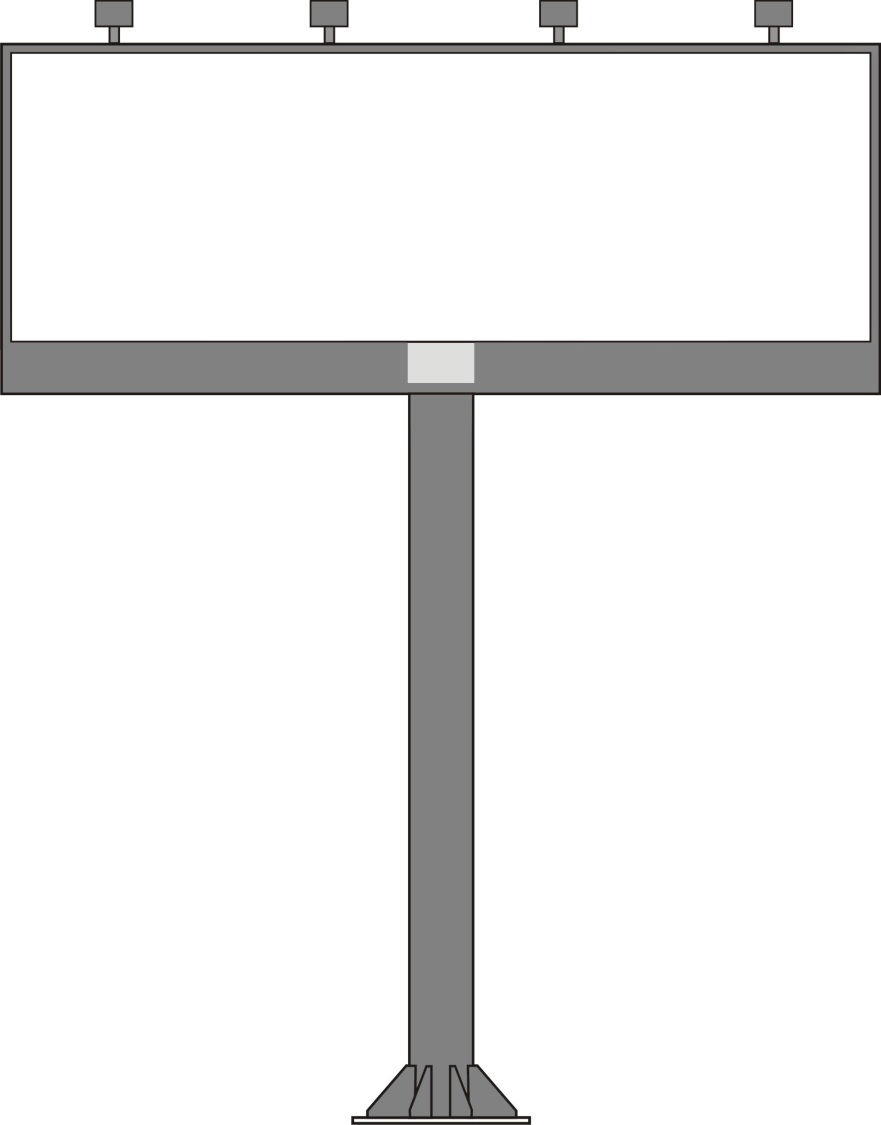 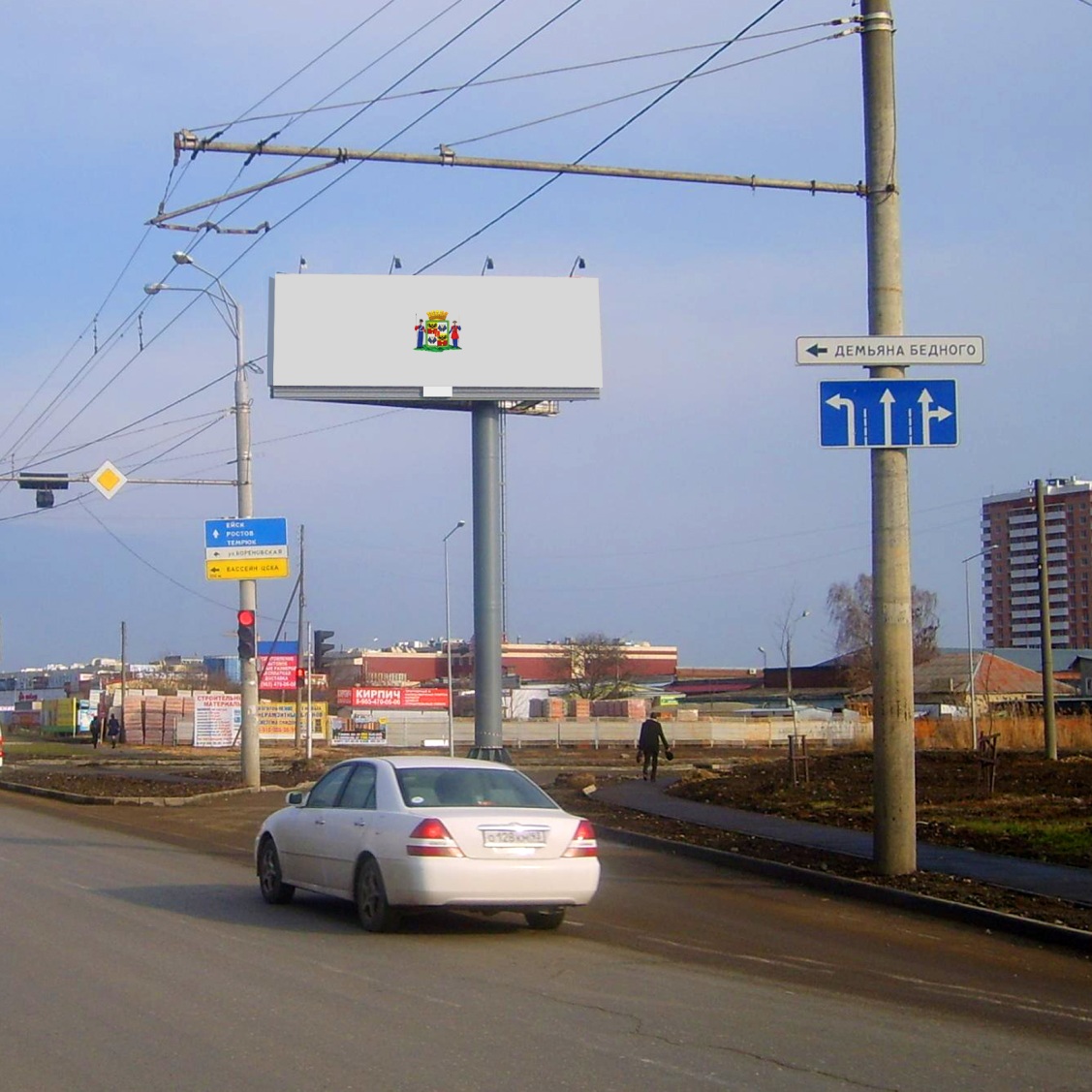 Стела – рекламная конструкция в индивидуальном исполнении, предполагающая размещение информации как с использованием объёма конструкции, так и её поверхности, устанавливаемая на земельном участке. Площадь информационного поля стелы определяется общей площадью рекламных поверхностей.Количество информационных полей определяется проектной документацией.Стела предназначена для размещения рекламы, социальной рекламы и праздничной информации. Информация на рекламных конструкциях должна размещаться с соблюдением требований законодательства о государственном языке Российской Федерации.Стела должна иметь маркировку с указанием владельца, номера его телефона, номера и даты разрешения на установку и эксплуатацию рекламной конструкции.Конструктивные элементы жёсткости и крепления (болтовые соединения, элементы опор, технологические косынки и т.п.) рекламных конструкций должны быть закрыты декоративными элементами. В случаях установки рекламной конструкции без заглубления фундамента, такой фундамент должен быть закрыт декоративными элементами.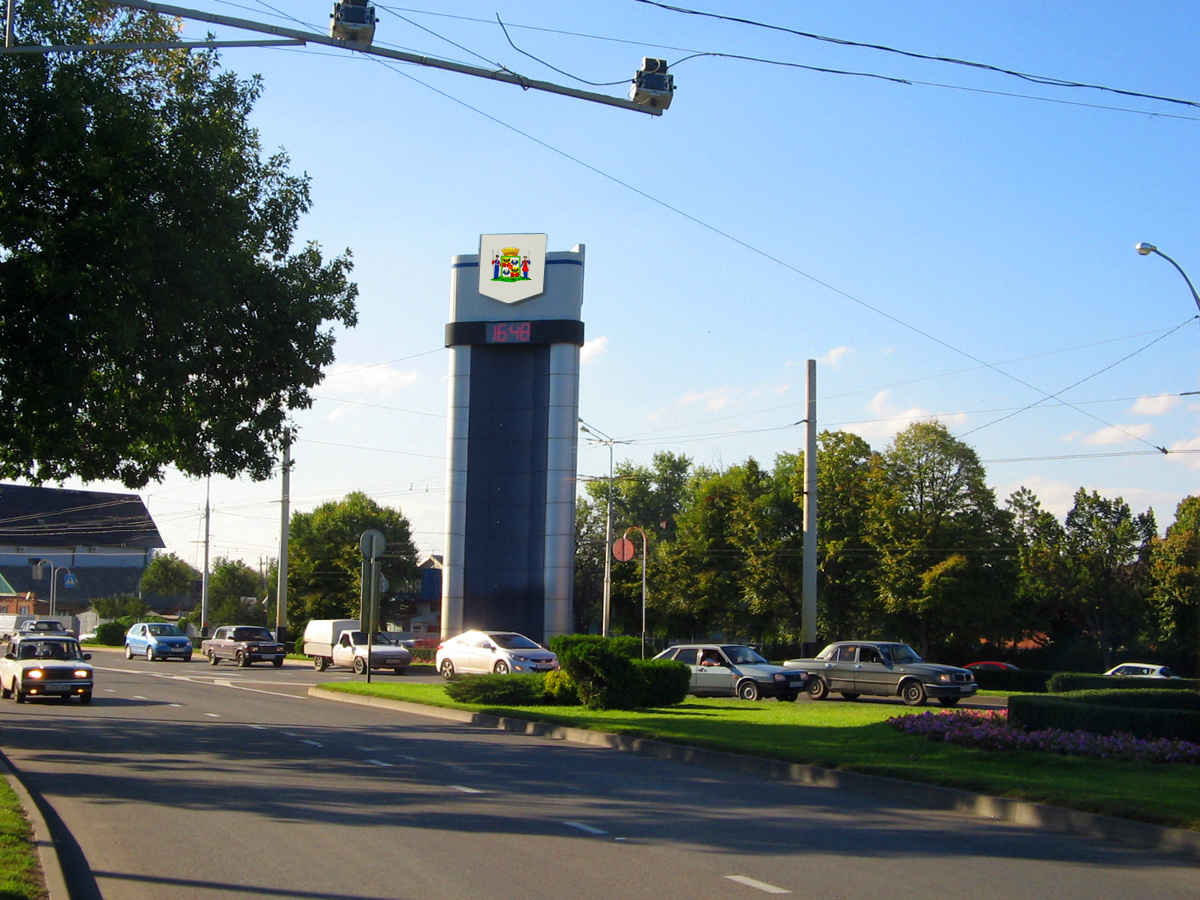 Раздел IVПеречень рекламных конструкций по ул. им. МачугиВ.Н.Раздел VТехнические характеристики рекламных конструкцийПилон – рекламная конструкция должна быть спроектирована, изготовлена и установлена в соответствии с требованиями строительных норм и правил, правил устройства электроустановок, технических регламентов, санитарных норм и правил (в том числе требований к освещённости, электромагнитному излучению и пр.), с требованиями пожарной безопасности, законодательства Российской Федерации об объектах культурного наследия (памятниках истории и культуры) народов Российской Федерации, их охране и использовании и других нормативных актов, содержащих требования к рекламным конструкциям.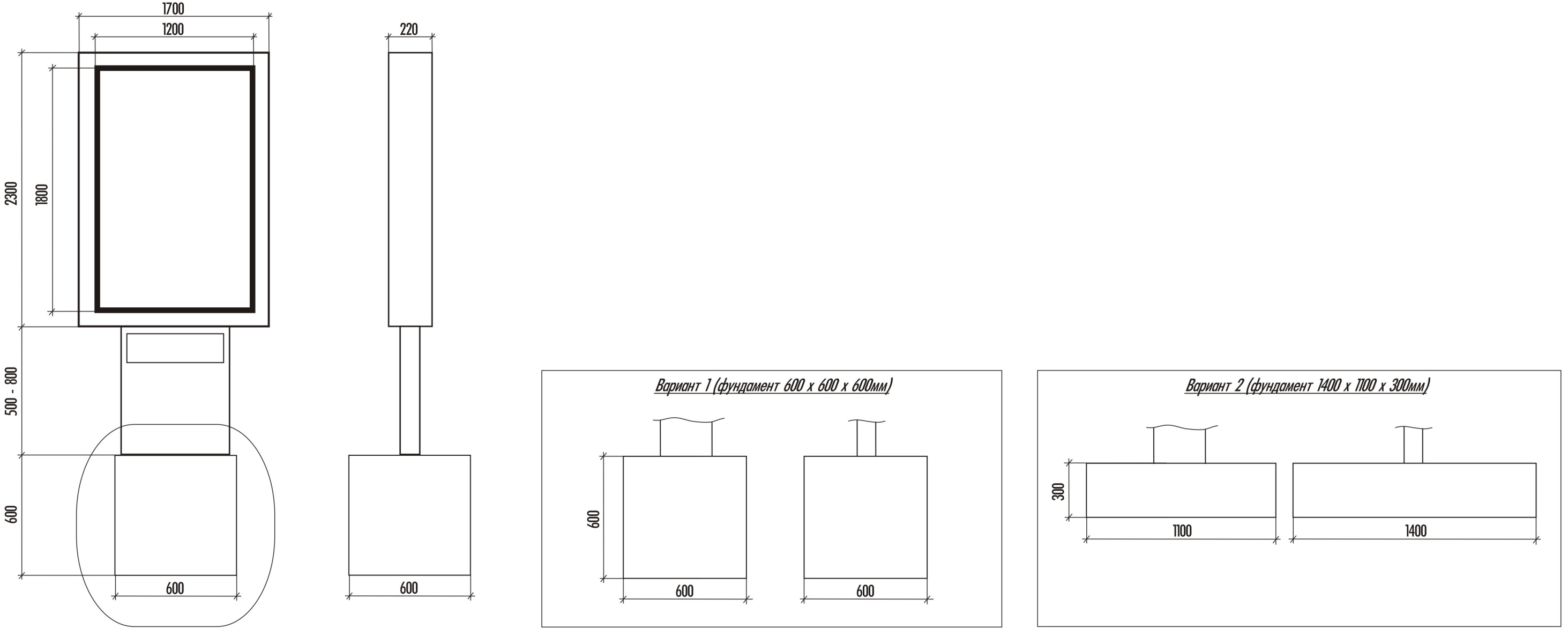 Размеры фундаментов ориентировочные, могут меняться в зависимости от проектной документации рекламной конструкции.Раздел VТехнические характеристики рекламных конструкцийЩит 6 х  – рекламная конструкция должна быть спроектирована, изготовлена и установлена в соответствии с требованиями строительных норм и правил, правил устройства электроустановок, технических регламентов, санитарных норм и правил (в том числе требований к освещённости, электромагнитному излучению и пр.), с требованиями пожарной безопасности, законодательства Российской Федерации об объектах культурного наследия (памятниках истории и культуры) народов Российской Федерации, их охране и использовании и других нормативных актов, содержащих требования к рекламным конструкциям.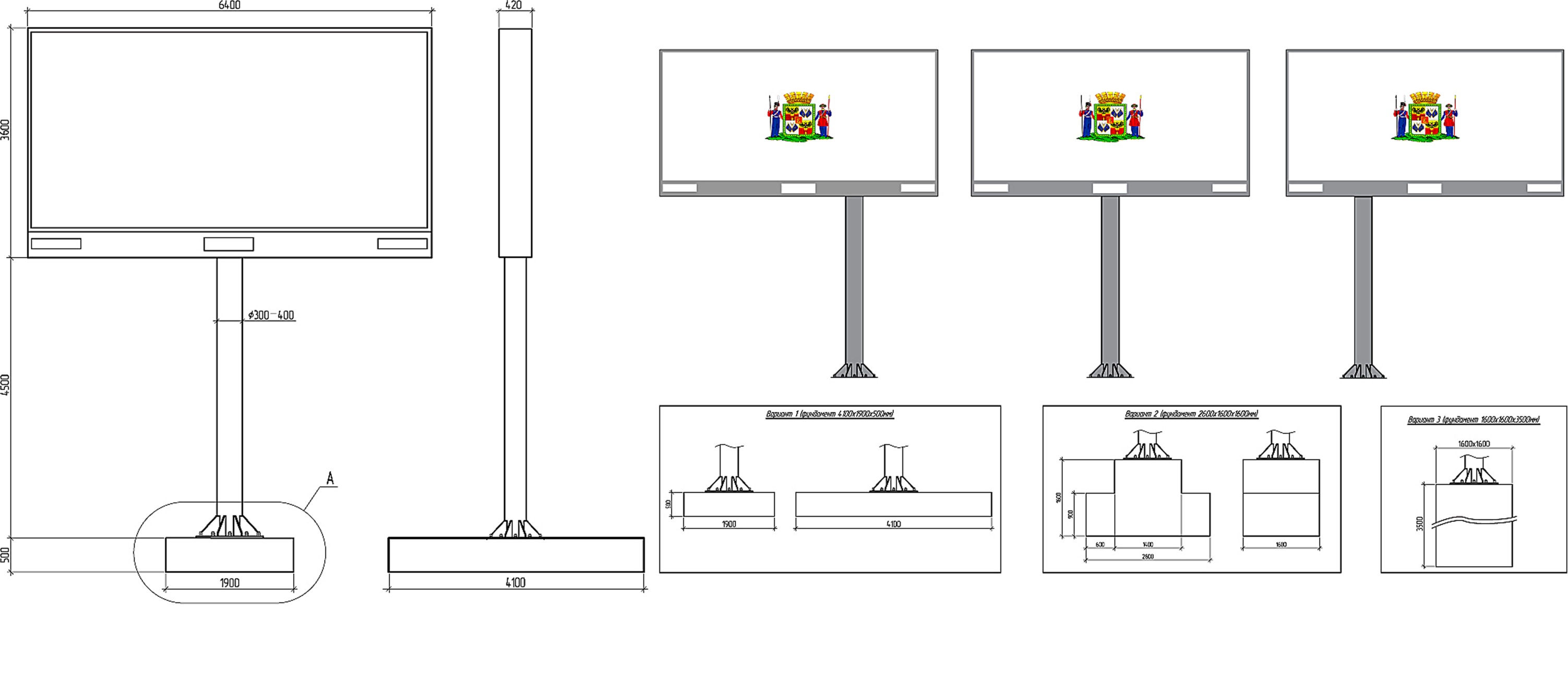 Размеры фундаментов ориентировочные, могут меняться в зависимости от проектной документации рекламной конструкции.1. Общие требования и характеристики.Для размещения щита 6 х  разрабатывается проектная документация с целью обеспечения безопасности при её установке, монтаже и эксплуатации.В основе щита 6 х  лежит металлическая конструкция.Расположение рекламного поля: горизонтальное.Количество информационных полей: не более двух.Количество опорных стоек: одна.Рекламная конструкция ставится на заглублённом фундаменте (в случае невозможности установки рекламной конструкции на заглублённом фундаменте, допускается установка рекламной конструкции без заглубления фундамента). Информационная панель представляет собой металлическую раму, жёстко соединённую с опорной стойкой под прямым углом. Рекламное поле изготавливается из оцинкованных панелей, либо влагостойкой фанеры, для вариантов статичного исполнения. Основной цвет рекламной конструкции: серый. Покрытие рекламной конструкции - порошковое напыление с антикоррозионными ингибиторами.2. Размеры.Размер информационного поля: 6000 х .Внешний габарит рекламной панели: не более 6400 х .Расстояние от нижнего края рекламной конструкции до уровня земли: не менее .Опорная стойка выполнена из круглой профильной трубы (диаметр от 300 до ) или прямоугольной профильной трубы (от 300 до ).3. Подсвет рекламной конструкции.Рекламная конструкция должна иметь внешний подсвет.4. Технология замены изображения.Размещение бумажного постера или винилового полотна.5. Доведение до потребителя рекламы и информации.Доведение до потребителя рекламных сообщений на щитах 6 х  может производиться:с помощью неподвижных полиграфических постеров;с помощью демонстрации постеров на динамических системах смены изображений (роллерных системах или системах поворотных панелей – призматронах и др.).Сити-борд-рекламная конструкция должна быть спроектирована, изготовлена и установлена в соответствии с требованиями строительных норм и правил, правил устройства электроустановок, технических регламентов, санитарных норм и правил (в том числе требований к освещённости, электромагнитному излучению и пр.), с требованиями пожарной безопасности, законодательства Российской Федерации об объектах культурного наследия (памятниках истории и культуры) народов Российской Федерации, их охране и использовании и других нормативных актов, содержащих требования к рекламным конструкциям.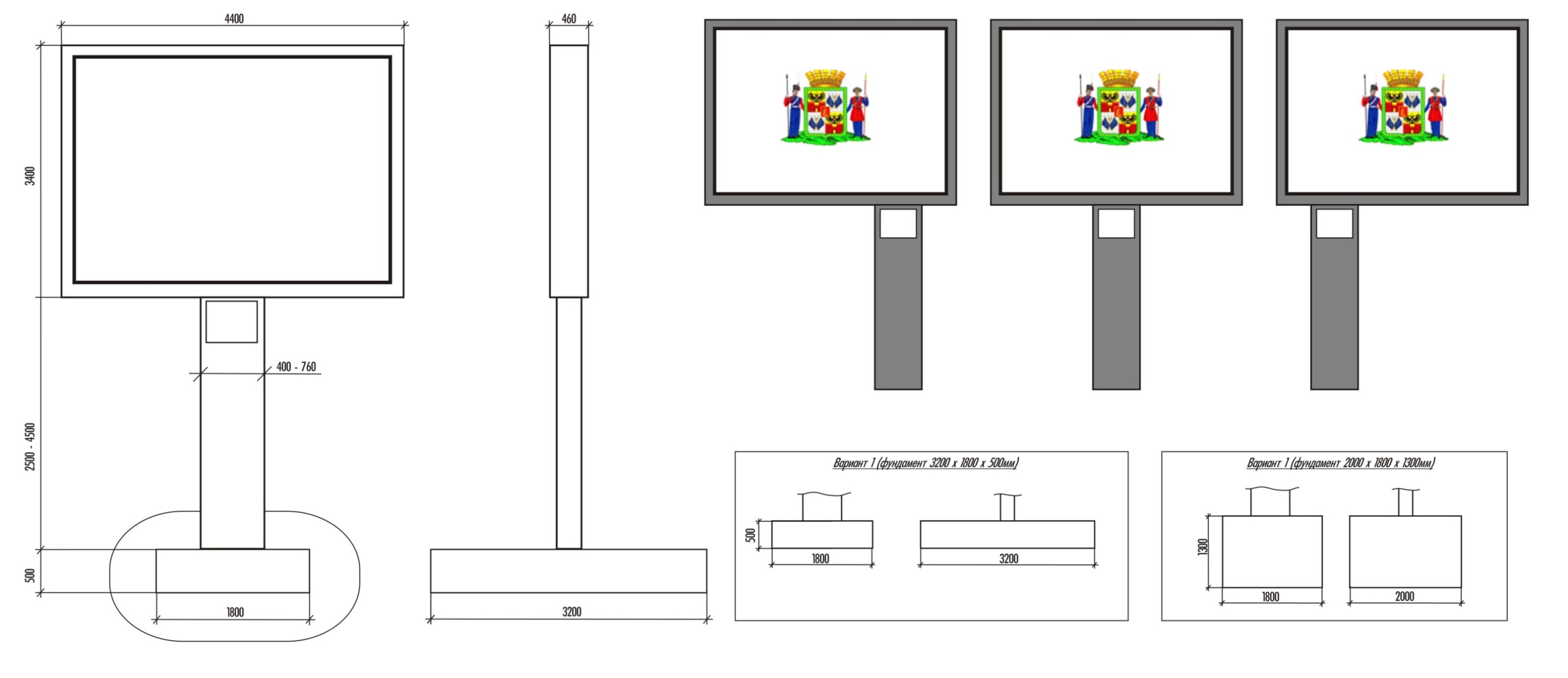 Размеры фундаментов ориентировочные, могут меняться в зависимости от проектной документации рекламной конструкции.1. Общие требования и характеристики.Для размещения сити-борда разрабатывается проектная документация с целью обеспечения безопасности при ее установке, монтаже и эксплуатации. В основе сити-борда лежит несущая стальная рама короба и опоры облицованная композитным материалом или конструкционными алюминиевыми профилями.Расположение рекламного поля: горизонтальное.Количество информационных полей: не более двух.Количество опорных стоек: одна.Рекламная конструкция ставится на заглублённом фундаменте (в случае невозможности установки рекламной конструкции на заглублённом фундаменте, допускается установка рекламной конструкции без заглубления фундамента). Информационная панель представляет собой металлическую раму, жёстко соединённую с опорной стойкой 	под прямым углом. Основной цвет рекламной конструкции: серый. Покрытие рекламной конструкции - порошковое напыление с антикоррозионными ингибиторами.2. Размеры.Размер информационного поля: 3700 х 2700 мм.Внешний габарит рекламной панели: не более 4400 х 3400 мм.Расстояние от нижнего края рекламной конструкции до уровня земли: от 2500 мм до 4500 мм.Опорная стойка выполнена из прямоугольной профильной трубы (от 180 до 360 мм).	Размер облицовки опорной стойки: 400 - 760 мм.3. Подсвет рекламной конструкции.Рекламная конструкция должна иметь внутренний подсвет.4. Технология замены изображения.Размещение бумажного постера или винилового полотна.5. Доведение до потребителя рекламных сообщений.Доведение до потребителя рекламных сообщений на сити-бордах может производиться:с помощью неподвижных полиграфических постеров;с помощью демонстрации постеров на динамических системах смены изображений (роллерных системах), обеспечивающих последовательную прокрутку плакатов.».Суперсайт – рекламная конструкция должна быть спроектирована, изготовлена и установлена в соответствии с требованиями строительных норм и правил, правил устройства электроустановок, технических регламентов, санитарных норм и правил (в том числе требований к освещённости, электромагнитному излучению и пр.), с требованиями пожарной безопасности, законодательства Российской Федерации об объектах культурного наследия (памятниках истории и культуры) народов Российской Федерации, их охране и использовании и других нормативных актов, содержащих требования к рекламным конструкциям.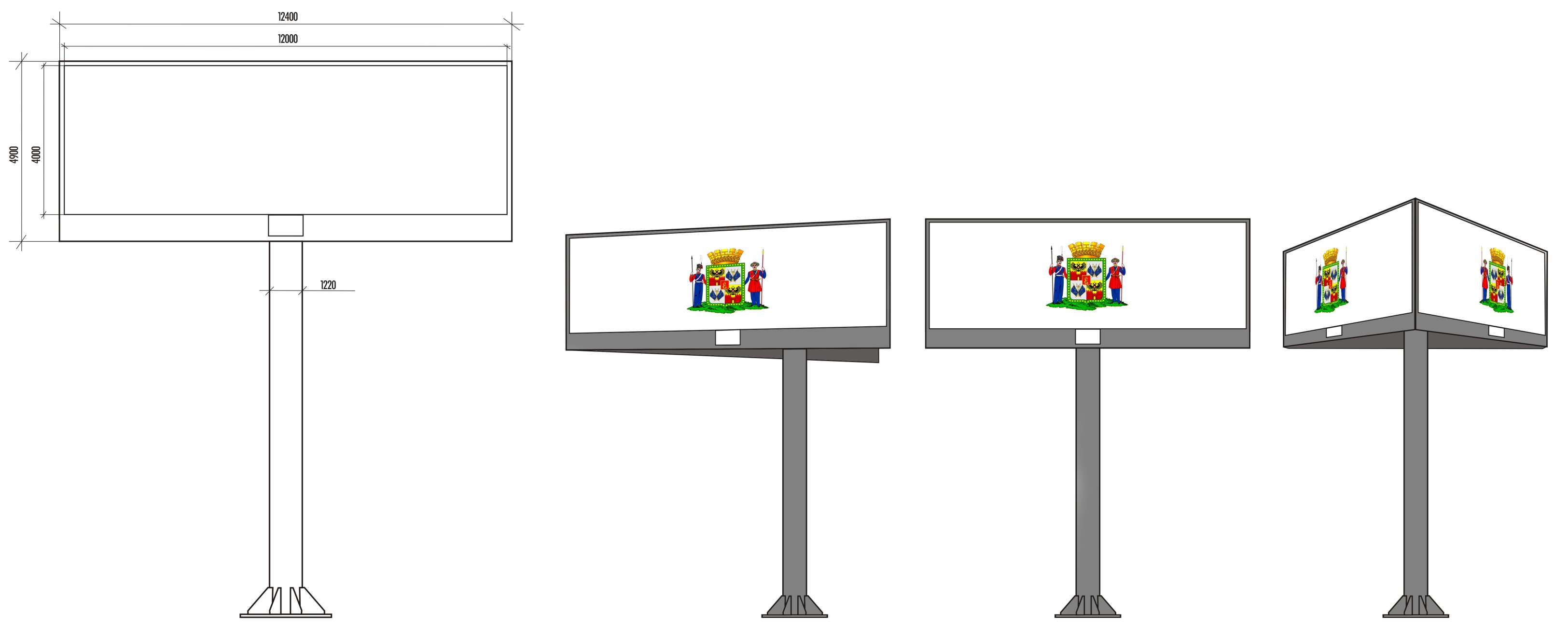 1. Общие требования и характеристики.	Для размещения суперсайта разрабатывается проектная документация с целью обеспечения безопасности при установке, монтаже и эксплуатации.           В основе суперсайта лежит металлическая конструкция.           Расположение рекламного поля: горизонтальное.          Количество информационных полей: не более трех.          Количество опорных стоек: одна.Рекламная конструкция ставится на заглублённом фундаменте (в случае невозможности установки рекламной конструкции на заглублённом фундаменте, допускается установка рекламной конструкции без заглубления фундамента). Информационная панель представляет собой металлическую раму, жёстко соединённую с опорной стойкой под прямым углом. Рекламное поле изготавливается из оцинкованных панелей. 	Основной цвет рекламной конструкции: серый. Покрытие рекламной конструкции - порошковое напыление с антикоррозионными ингибиторами.	2. Размеры.	Размер информационного поля: 12000 х 4000 мм.          Внешний габарит рекламной панели: не более 12400 х 4900 мм.	Расстояние между информационным полем и уровнем земли: согласно проектной документации, но не менее 5000 мм.	Диаметр опорной стойки: согласно проектной документации, но не менее 800 мм.	3. Подсвет рекламной конструкции.	Рекламная конструкция должна иметь внешний подсвет.4. Технология замены изображения:          Размещение бумажного постера или винилового полотна.	5. Доведение до потребителя рекламных сообщений.	Доведение до потребителя рекламных сообщений на суперсайтах может производиться:	с помощью неподвижных полиграфических постеров;	с помощью демонстрации постеров на динамических системах смены изображений (роллерных системах или системах поворотных панелей – призматронах и др.).Суперсайт – рекламная конструкция должна быть спроектирована, изготовлена и установлена в соответствии с требованиями строительных норм и правил, правил устройства электроустановок, технических регламентов, санитарных норм и правил (в том числе требований к освещённости, электромагнитному излучению и пр.), с требованиями пожарной безопасности, законодательства Российской Федерации об объектах культурного наследия (памятниках истории и культуры) народов Российской Федерации, их охране и использовании и других нормативных актов, содержащих требования к рекламным конструкциям.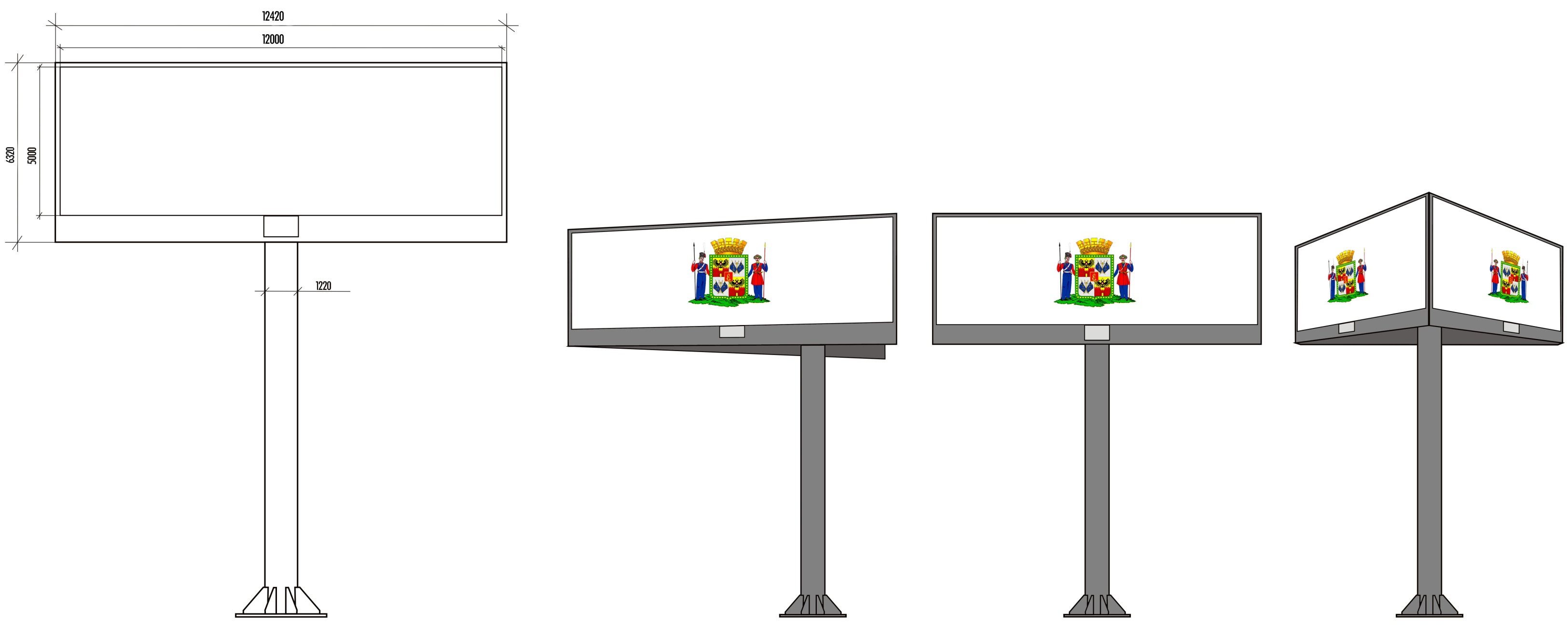 1. Общие требования и характеристики.	Для размещения суперсайта разрабатывается проектная документация с целью обеспечения безопасности при установке, монтаже и эксплуатации.           В основе суперсайта лежит металлическая конструкция.           Расположение рекламного поля: горизонтальное.          Количество информационных полей: не более трех.          Количество опорных стоек: одна.Рекламная конструкция ставится на заглублённом фундаменте (в случае невозможности установки рекламной конструкции на заглублённом фундаменте, допускается установка рекламной конструкции без заглубления фундамента). Информационная панель представляет собой металлическую раму, жёстко соединённую с опорной стойкой под прямым углом. Рекламное поле изготавливается из оцинкованных панелей. 	Основной цвет рекламной конструкции: серый. Покрытие рекламной конструкции - порошковое напыление с антикоррозионными ингибиторами.	2. Размеры.	Размер информационного поля: 12000 х 5000 мм.          Внешний габарит рекламной панели: не более 12420 х 6320 мм.	Расстояние между информационным полем и уровнем земли: согласно проектной документации, но не менее 5000 мм.	Диаметр опорной стойки: согласно проектной документации, но не менее 800 мм.	3. Подсвет рекламной конструкции.	Рекламная конструкция должна иметь внешний подсвет.4. Технология замены изображения:          Размещение бумажного постера или винилового полотна.	5. Доведение до потребителя рекламных сообщений.	Доведение до потребителя рекламных сообщений на суперсайтах может производиться:	с помощью неподвижных полиграфических постеров;	с помощью демонстрации постеров на динамических системах смены изображений (роллерных системах или системах поворотных панелей – призматронах и др.).Стела – рекламная конструкциядолжна быть спроектирована, изготовлена и установлена в соответствии с требованиями строительных норм и правил, правил устройства электроустановок, технических регламентов, санитарных норм и правил (в том числе требований к освещённости, электромагнитному излучению и пр.), с требованиями пожарной безопасности, законодательства Российской Федерации об объектах культурного наследия (памятниках истории и культуры) народов Российской Федерации, их охране и использовании и других нормативных актов, содержащих требования к рекламным конструкциям.	1. Общие требования и характеристики.	Для размещения стелы разрабатывается проектная документация с целью обеспечения безопасности при установке, монтаже и эксплуатации.          В основе стелы лежит внутренний стальной каркас.          Расположение рекламного поля: вертикальное.          Количество информационных полей: определяется проектной документацией.          Рекламная конструкция ставится на заглублённом фундаменте или на не заглубляемый фундаментный блок. 	Основной цвет рекламной конструкции: серый. Покрытие рекламной конструкции - порошковое напыление с антикоррозионными ингибиторами.	2. Размеры.	Размер информационного поля: определяется проектной документацией.	Внешний габарит рекламной панели:определяется проектной документацией.	3. Подсвет рекламной конструкции.	Рекламная конструкция может иметь внутренний и внешний подсвет.	4. Доведение до потребителя рекламных сообщений.	Доведение до потребителя рекламных сообщений на стелахпроизводитсяс помощью неподвижных полиграфических постеров.».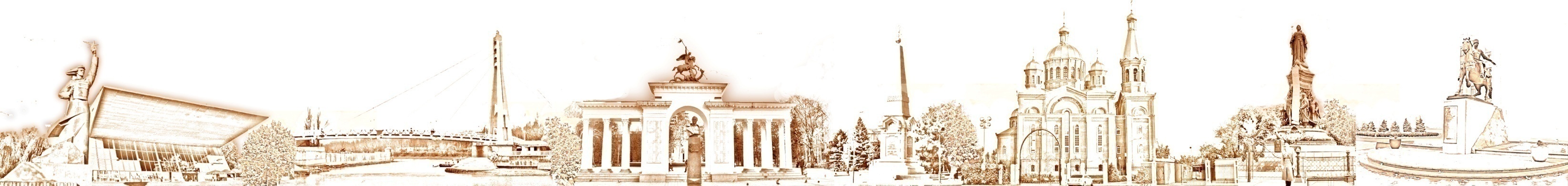 № п/пТип и вид рекламной конструкцииКоличество сторонПлощадь информационного поля, кв.мАдрес рекламной конструкцииСпособ доведения до потребителя рекламных сообщений1.Сити-борд219,98ул. им. Мачуги В.Н.(угол ул. Трамвайной)Роллерная система + неподвижный2.Сити-борд219,98ул. им. Мачуги В.Н.(напротив № 2/А, на разделительной полосе)Роллерная система + неподвижный3.Пилон24,32ул. им. Мачуги В.Н.(рядом с № 2/1)Неподвижный4.Сити-борд219,98ул. им. Мачуги В.Н.(рядом с № 5/1)Роллерная система + неподвижный5.Сити-борд219,98ул. им. Мачуги В.Н.(напротив № 9, на разделительной полосе, позиция 1)Неподвижный6.Сити-борд219,98ул. им. Мачуги В.Н.(напротив № 9, на разделительной полосе, позиция 2)Неподвижный7.Сити-борд219,98ул. им. Мачуги В.Н.(напротив № 9, на разделительной полосе, позиция 3)Неподвижный8.Сити-борд19,99ул. им. Мачуги В.Н.(напротив № 9/1, на разделительной полосе, позиция 1)Роллерная система9.Сити-борд219,98ул. им. Мачуги В.Н.(напротив № 9/1, на разделительной полосе, позиция 2)Роллерная система + неподвижный10.Сити-борд19,99ул. им. Мачуги В.Н.(напротив № 9/1, на разделительной полосе, позиция 3)Роллерная система11.Сити-борд219,98ул. им. Мачуги В.Н.(напротив № 21)Неподвижный12.Суперсайт2120ул. им. Мачуги В.Н.(напротив № 23, на разделительной полосе)Неподвижный13.Сити-борд19,99ул. им. Мачуги В.Н.(напротив № 27, на разделительной полосе)Неподвижный14.Сити-борд19,99ул. им. Мачуги В.Н.(рядом с № 33)Неподвижный№ п/пТип и вид рекламной конструкцииКоличество сторонПлощадь информационного поля, кв.мАдрес рекламной конструкцииСпособ доведения до потребителя рекламных сообщений15.Сити-борд219,98ул. им. Мачуги В.Н.(напротив № 35, на разделительной полосе)Роллерная система + неподвижный16.Сити-борд219,98ул. им. Мачуги В.Н.(рядом с № 6)Роллерная система + неподвижный17.Сити-борд219,98ул. им. Мачуги В.Н.(напротив № 41)Неподвижный18.Сити-борд19,99ул. им. Мачуги В.Н.(рядом с № 41)Неподвижный19.Сити-борд219,98ул. им. Мачуги В.Н.(рядом с ул. им. Игнатова, 2/1, позиция 1)Роллерная система20.Сити-борд219,98ул. им. Мачуги В.Н.(рядом с ул. им. Игнатова, 2/1, позиция 2)Роллерная система + неподвижный21.Сити-борд219,98ул. им. Мачуги В.Н.(рядом с № 43/1)Неподвижный22.Сити-борд219,98ул. им. Мачуги В.Н.(напротив № 45)Неподвижный23.Сити-борд219,98ул. им. Мачуги В.Н.(рядом с № 45)Неподвижный24.Сити-борд219,98ул. им. Мачуги В.Н.(угол ул. Краевой)Роллерная система + неподвижный25.Сити-борд219,98ул. им. Мачуги В.Н.(напротив № 22)Неподвижный26.Сити-борд19,99ул. им. Мачуги В.Н.(рядом с № 78/2)Неподвижный27.Суперсайт296ул. им. Мачуги В.Н.(рядом с № 56)Неподвижный28.Сити-борд19,99ул. им. Мачуги В.Н.(напротив № 58)Роллерная система29.Суперсайт2120ул. им. Мачуги В.Н.(рядом с № 107)Неподвижный30.Сити-борд219,98ул. им. Мачуги В.Н.(рядом с № 82)Неподвижный№ п/пТип и вид рекламной конструкцииКоличество сторонПлощадь информационного поля, кв.мАдрес рекламной конструкцииСпособ доведения до потребителя рекламных сообщений31.Сити-борд19,99ул. им. Мачуги В.Н. (рядом с № 109)Неподвижный32.Сити-борд219,98ул. им. Мачуги В.Н.(рядом с № 119)Неподвижный33.Сити-борд219,98ул. им. Мачуги В.Н.(рядом с № 84)Неподвижный34.Стела331,8ул. им. Мачуги В.Н.(напротив № 154, на разделительной полосе)Неподвижный35.Сити-борд219,98ул. им. Мачуги В.Н.(рядом с № 160)Неподвижный36.Сити-борд219,98ул. им. Мачуги В.Н.(напротив № 162, на разделительной полосе)Роллерная система37.Сити-борд19,99ул. им. Мачуги В.Н.(рядом с ул. им. Фадеева, 124/1)Неподвижный38.Щит 6х3 м236ул. им. Мачуги В.Н.(рядом с № 166)Неподвижный39.Щит 6х3 м236ул. им. Мачуги В.Н.(рядом с № 170)Призматрон40.Щит 6х3 м236ул. им. Мачуги В.Н.(рядом с № 175)Неподвижный41.Щит 6х3 м118ул. им. Мачуги В.Н.(рядом с № 180)Неподвижный